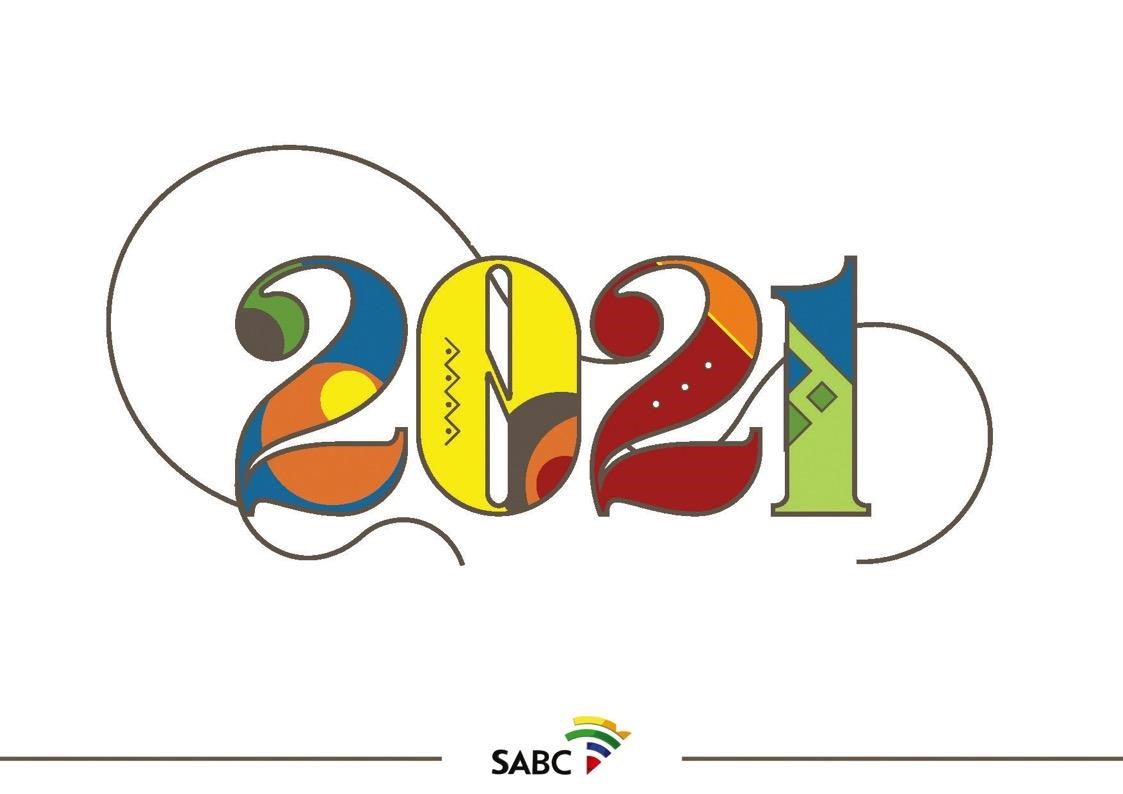 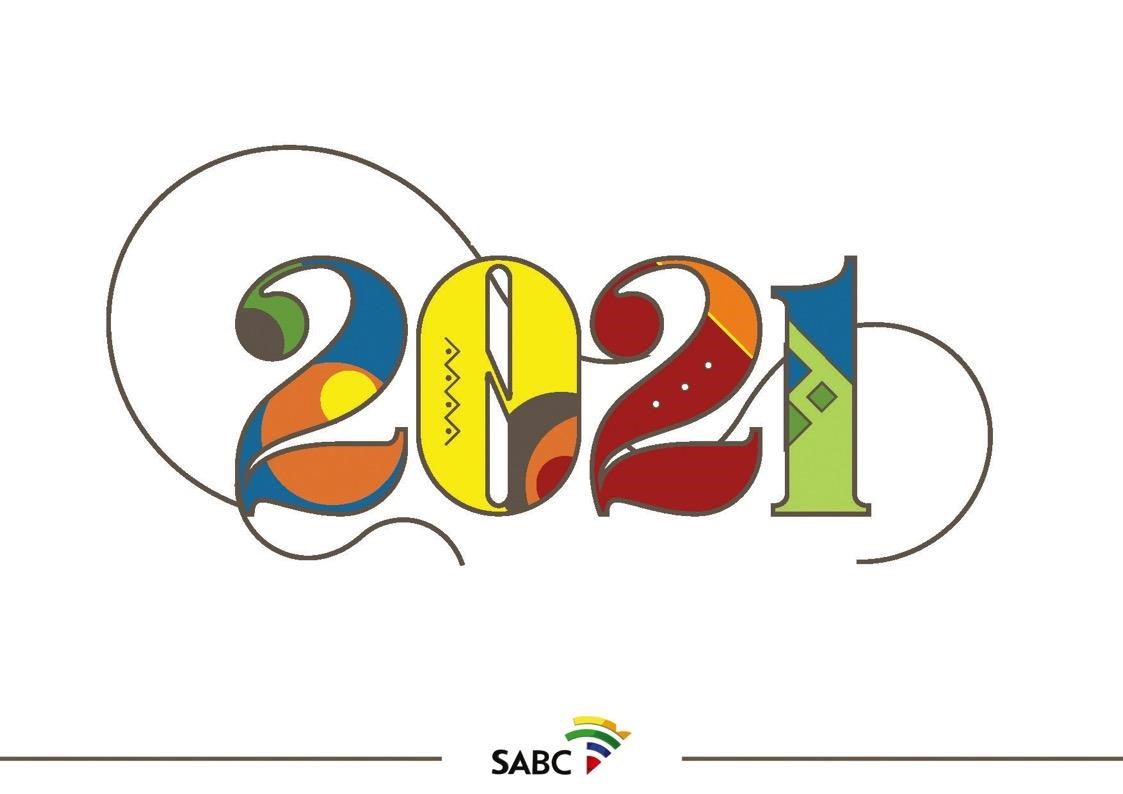 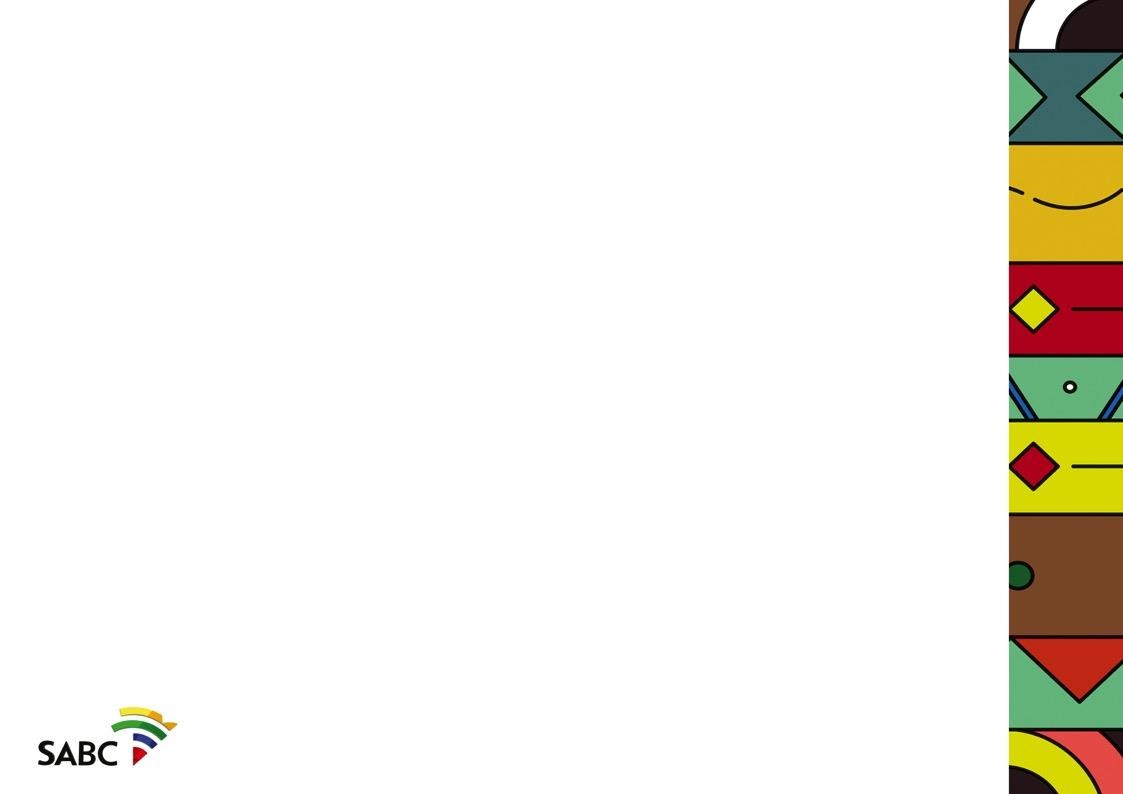 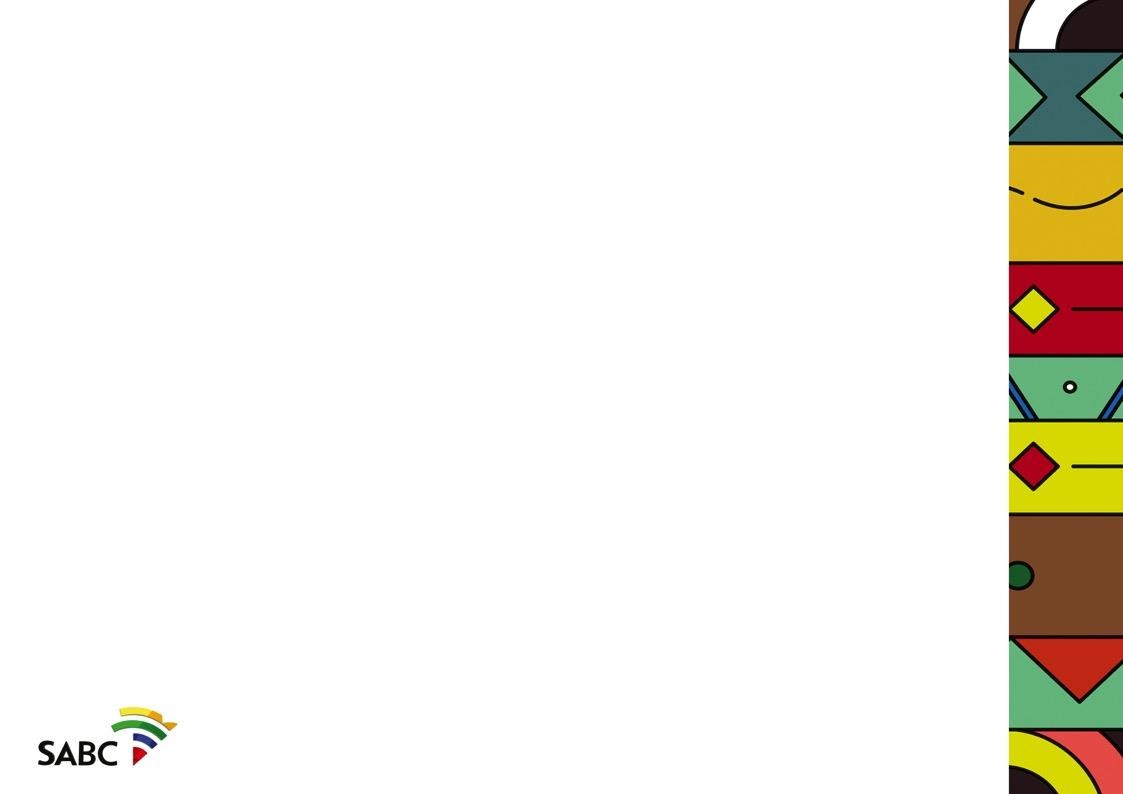 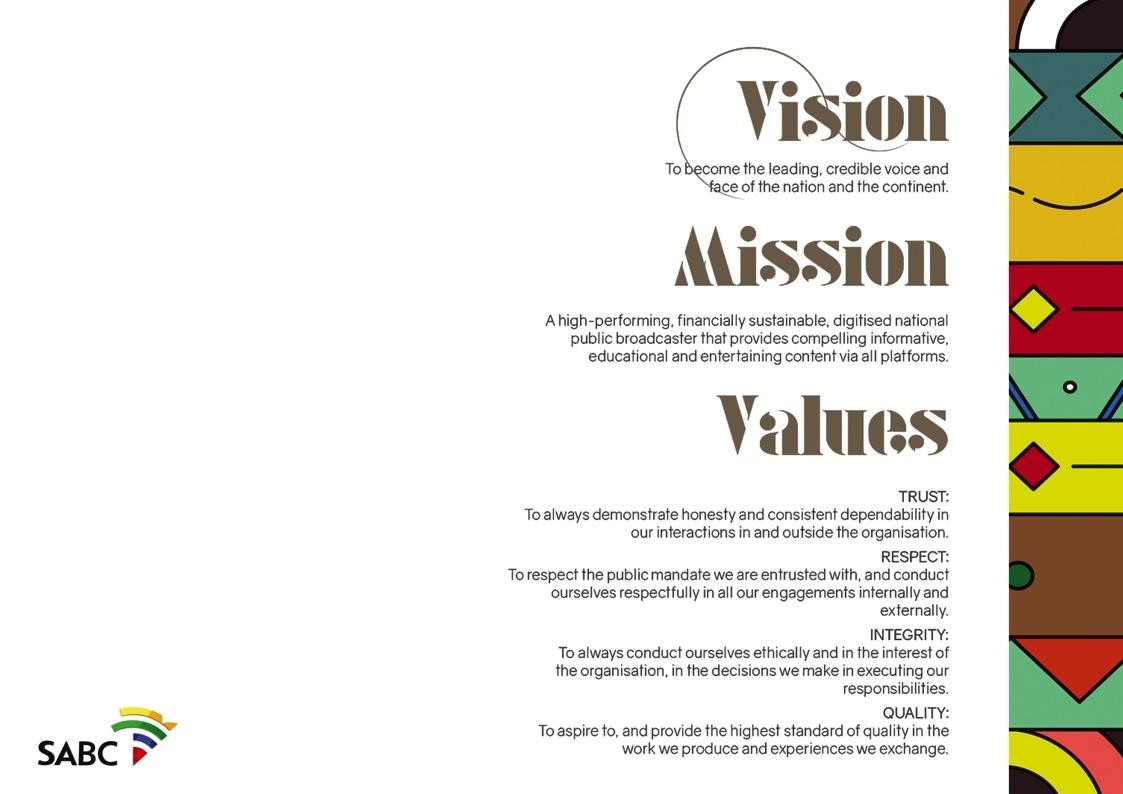 INTRODUCTION AND STRATEGIC OVERVIEWAs the national public broadcaster the SABC must offer, in all South Africa’s official languages, a range of informative, educational and entertainment programmes that showcase South African attitudes, opinions, ideas, values, talent and artistic creativity;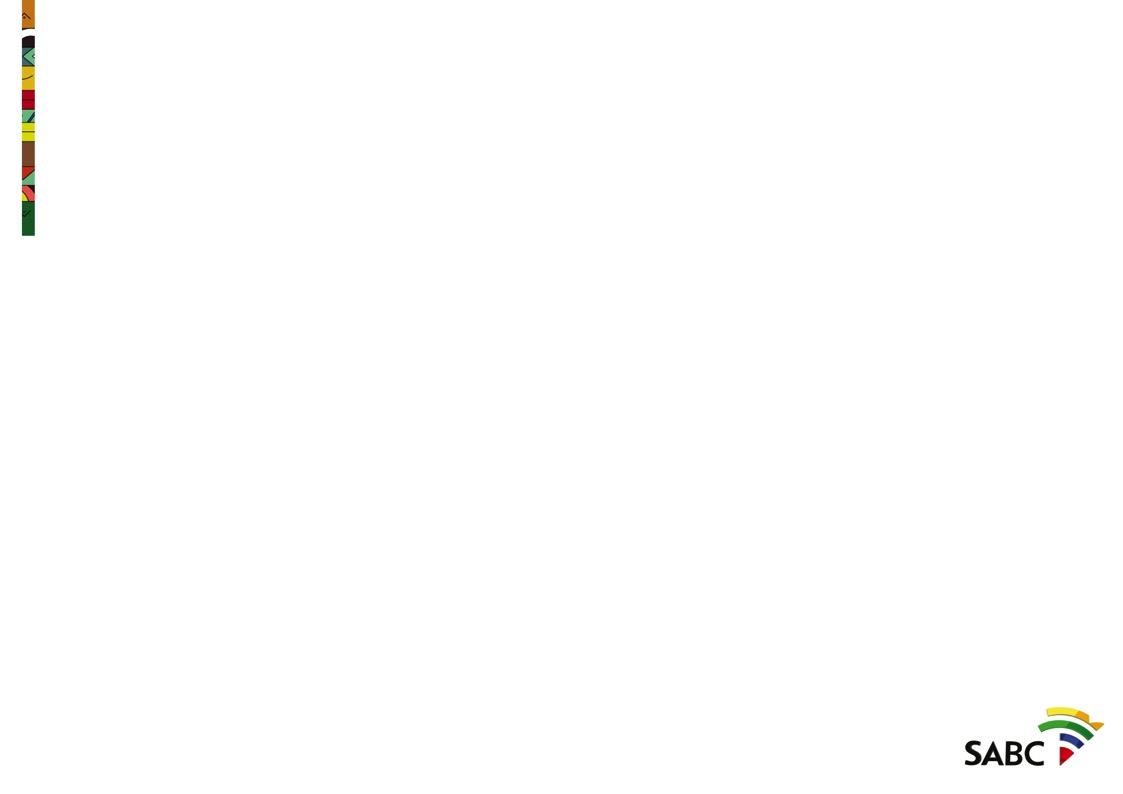 Through its programming the SABC reflects South African attitudes, opinions, ideas, values and artistic creativity and talent.The SABC offers a plurality of views and a variety of news, information and analysis from a South African point of view whilst at the same time advancing the national and public interest.Like every other public broadcaster, the SABC is facing a world in transition, and has to devise and implement a set of strategic responses to the challenges facing the delivery of public service broadcasting.INTRODUCTION AND STRATEGIC OVERVIEW (cont.)The SABC is expected to fulfil its mandate within a very challenging context. In terms of the economic context:  Continued subdued economic performance, following a year of significant contraction. It will take time to get back to pre-pandemic levels;The continuing effects of the COVID-19 pandemic – unknown impact of anticipated subsequent waves, and the success of the vaccination programme;Tax revenues can be expected to remain subdued in line with the national economic activity;Debt levels (national, corporate and consumer) will remain high;The reduced levels of industry-wide spend by multinational and local advertisers is expected to continue;The country’s overall economic performance will have a negative effect on the SABC’s revenue generation efforts, both in terms of advertising revenue and TV licence revenue. INTRODUCTION AND STRATEGIC OVERVIEW (cont.)In terms of the competitive landscape:New entrants to the media sector and strategic partnerships will continue to compete for audiences and advertising revenue.Entry barriers are high for new broadcasters but relatively low for additional stations.  As a result new licensees focus on the most commercially valuable audiences, thereby impacting the SABC's margins.Non-linear and OTT broadcast technology make it easier for content providers to reach audiences in a cost effective manner in a largely unregulated environment while generating revenue in the process.South Africa’s pay TV broadcasters continue to enjoy limited regulation which creates monopolies in the market place particularly around sporting events, local content offerings without mandate, pricing of bouquets and control of revenue through the fragmentation of advertising revenue.The SABC also faces competition for the best content and talent.  The increasing number of licensed radio and television channels has increased the cost of keeping talent, driven up the cost of local production and the acquisition of content rights, particularly sports rights.  INTRODUCTION AND STRATEGIC OVERVIEW (cont.)In terms of the regulatory landscape, the SABC, while recognising the efforts underway, has to contend with a regulatory/ legislative framework that has not kept pace with the growth of digital technology, the convergence of media, technology and telecommunications.The SABC will continue to be involved in various policy and regulatory processes that are intended to culminate in new legislation that will have implications on the Corporation’s revenue generation capabilities and business operations in 2021 and future years. Some of these are:The strategies planned by the SABC, painted in broad strokes in the SABC2021/22-2023/24 Corporate Plan, represent the SABC’s efforts to remain relevant, fulfil its public broadcasting mandate, and be able to do it in a self-sustaining way.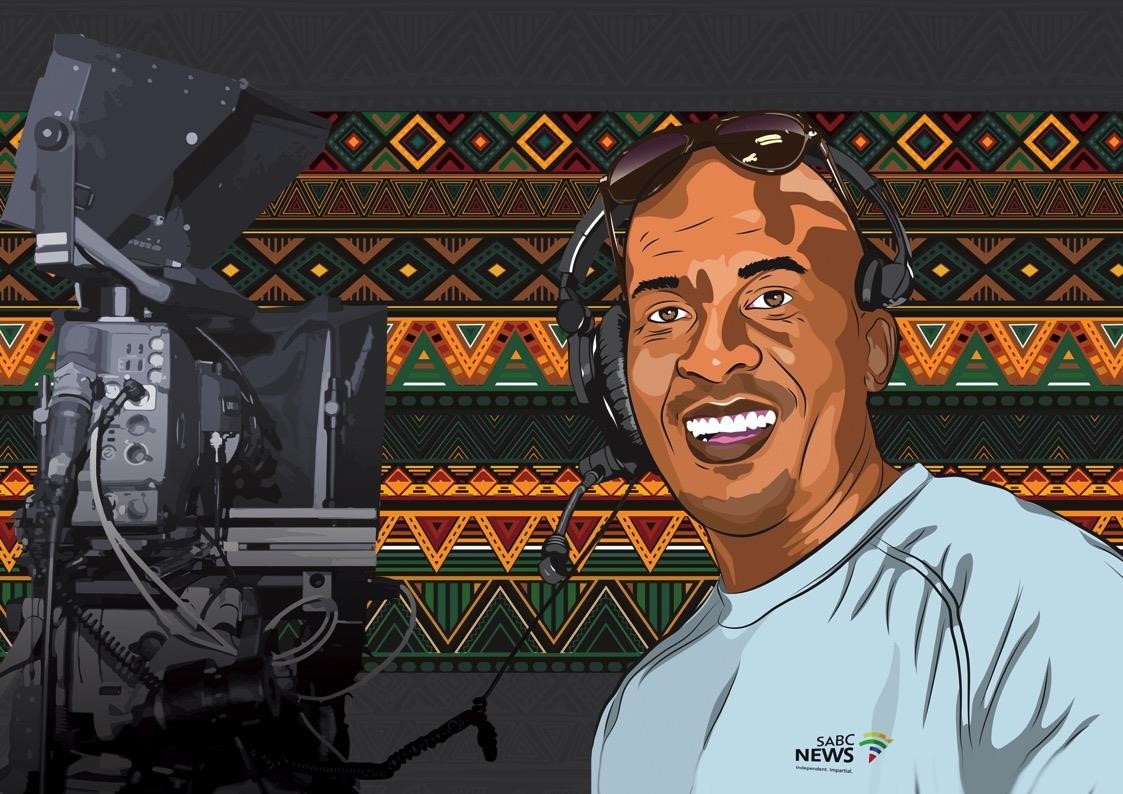 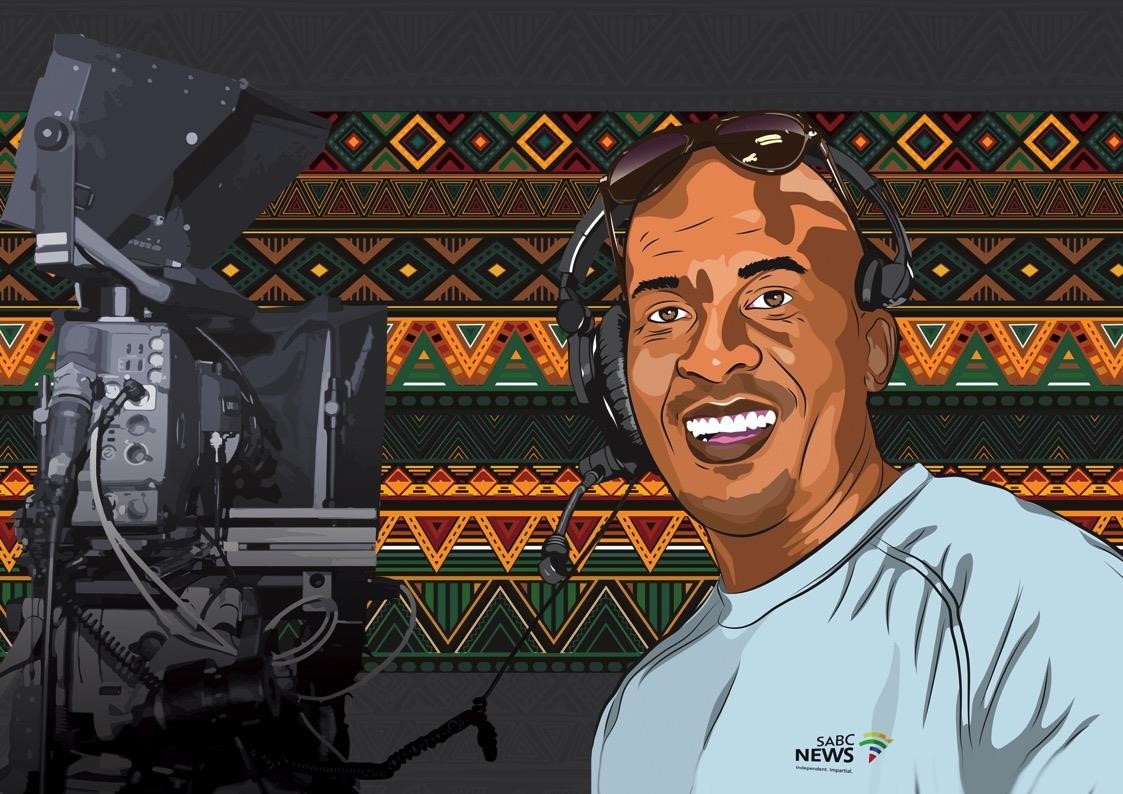 The SABC’s bouquet of services includes 18 Radio Stations, five Television Channels as well as a digital media offering. A 19th Radio Station, Channel Africa, is managed by the SABC on behalf of the Department of International Relations and Cooperation. To many who have limited access to information technology and other more advanced media platforms, radio remains a critical source of information, current affairs and entertainment. SABC Radio commands a healthy 73% share of all adult radio listening in South Africa. This translates to 29 million adults who choose SABC radio stations as their source of news and information every week.Television remains the medium of choice for most South Africans. The public broadcaster’s five television channels attract, on average, 29 million South African adults (15+) in a typical month. The SABC News channel and SABC Encore channel are delivered through the satellite platform and reach 5 million viewers and 6.1 million viewers respectively in a typical month.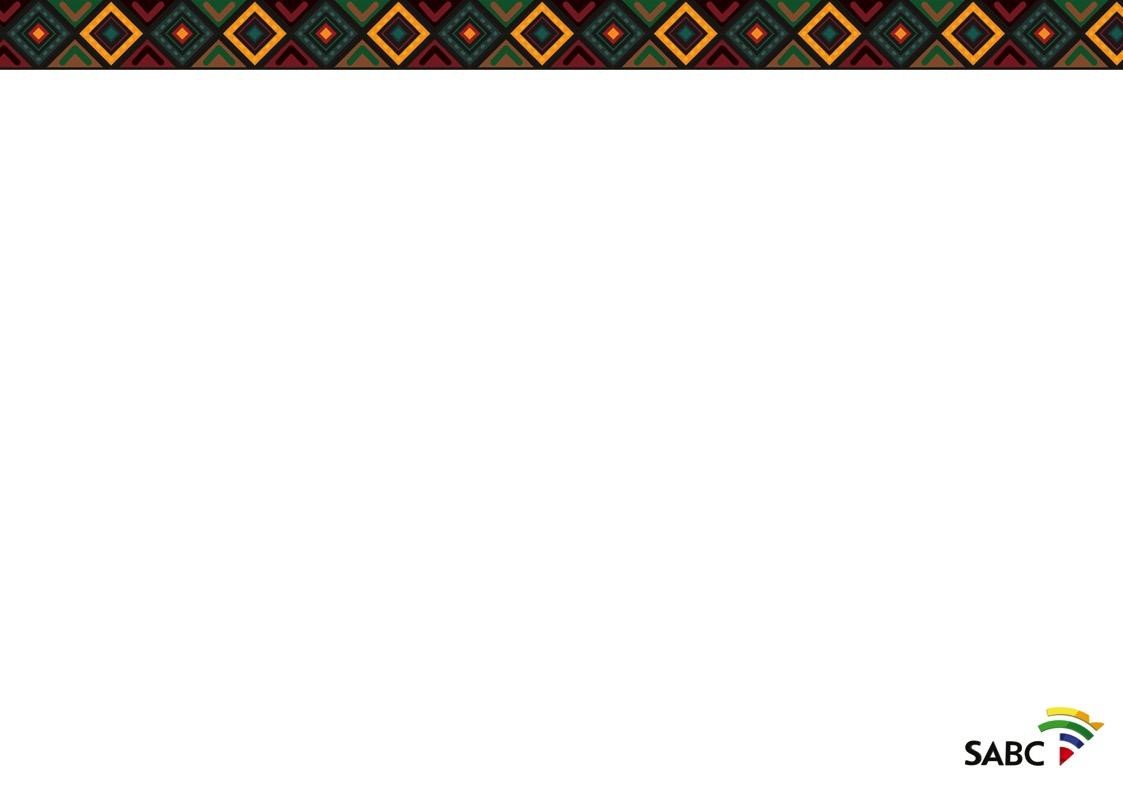 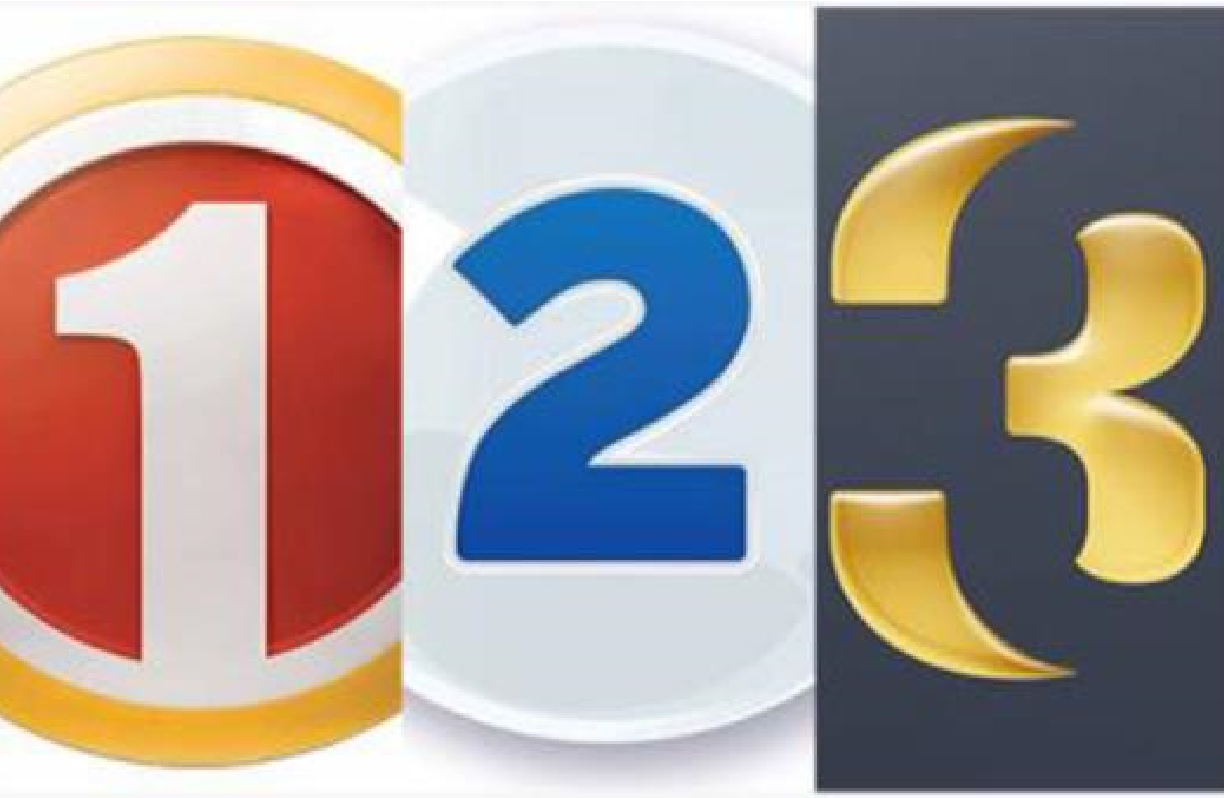 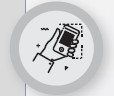 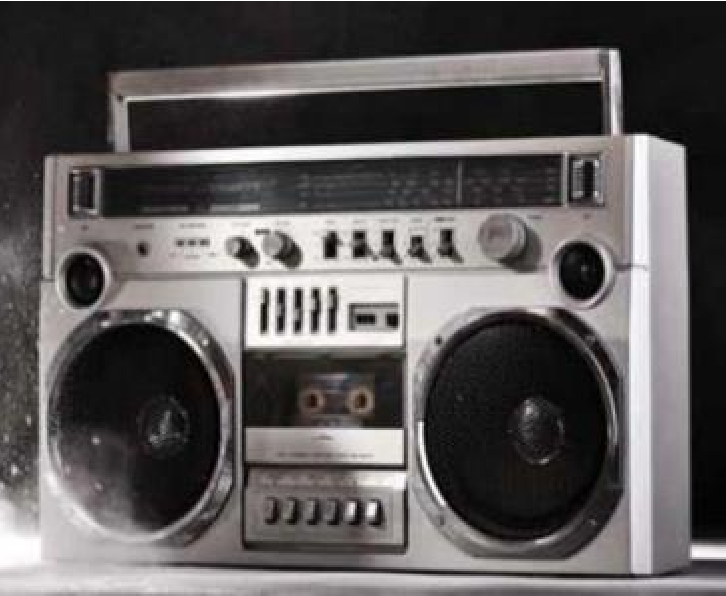 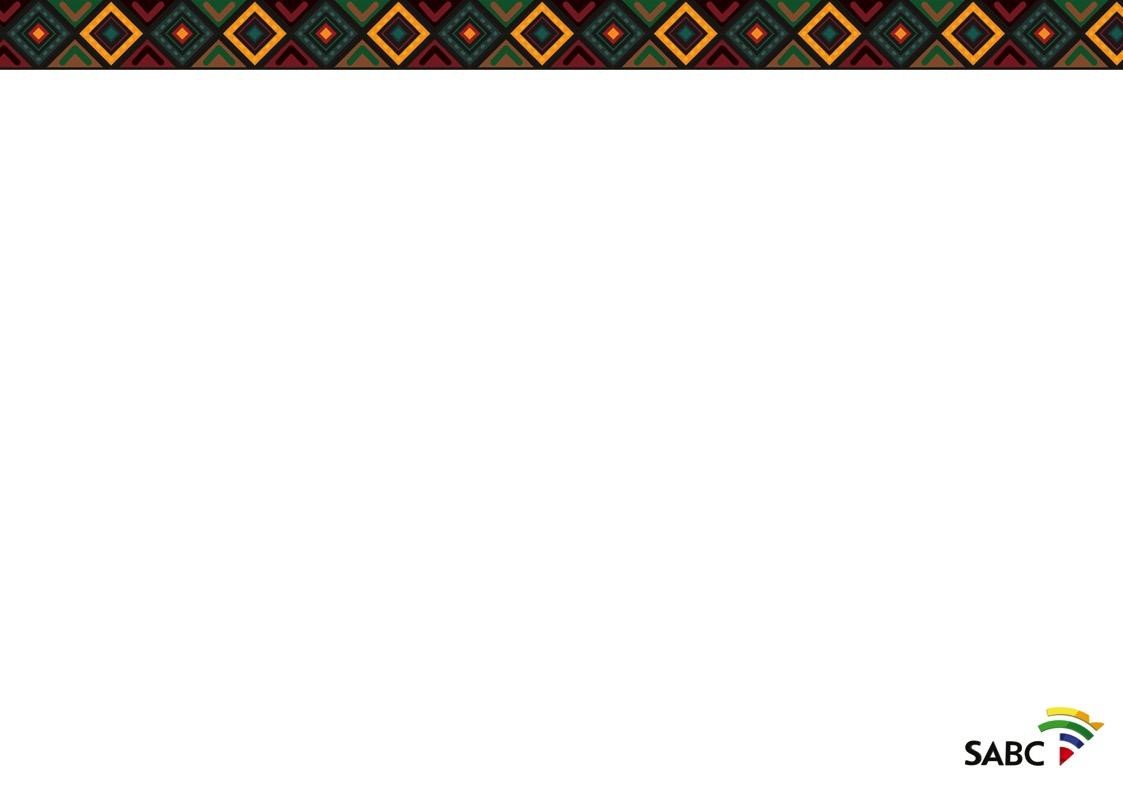 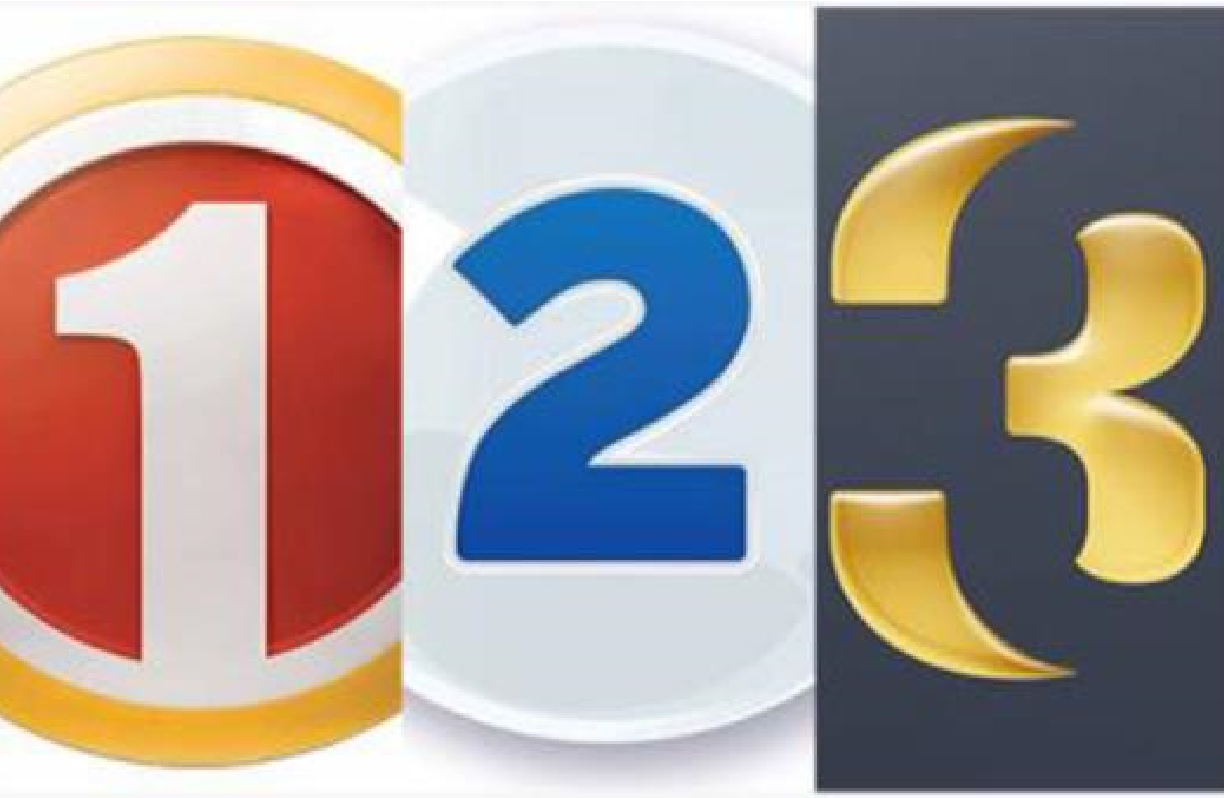 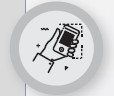 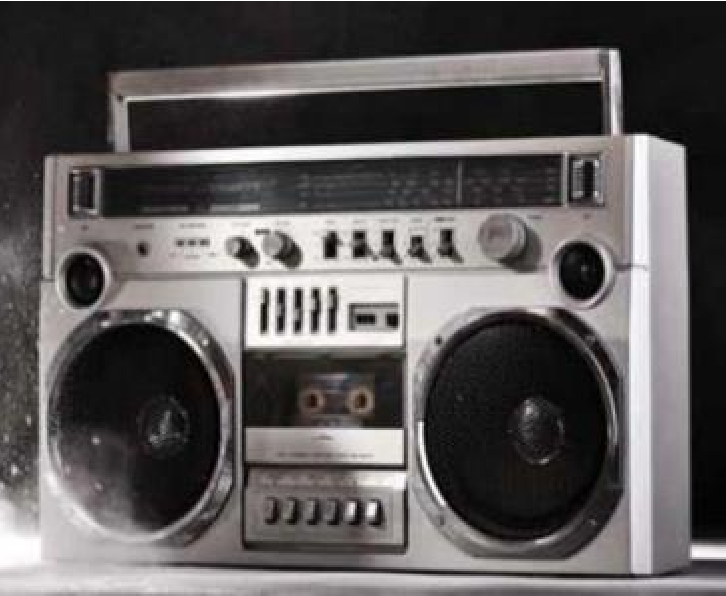 The SABC has a digital media presence across the internet including social media, online video, podcasts and streaming media. SABC television channels and shows, radio stations, news, education and other brands have some of the most popular and engaged audiences in the South African social media landscape.	9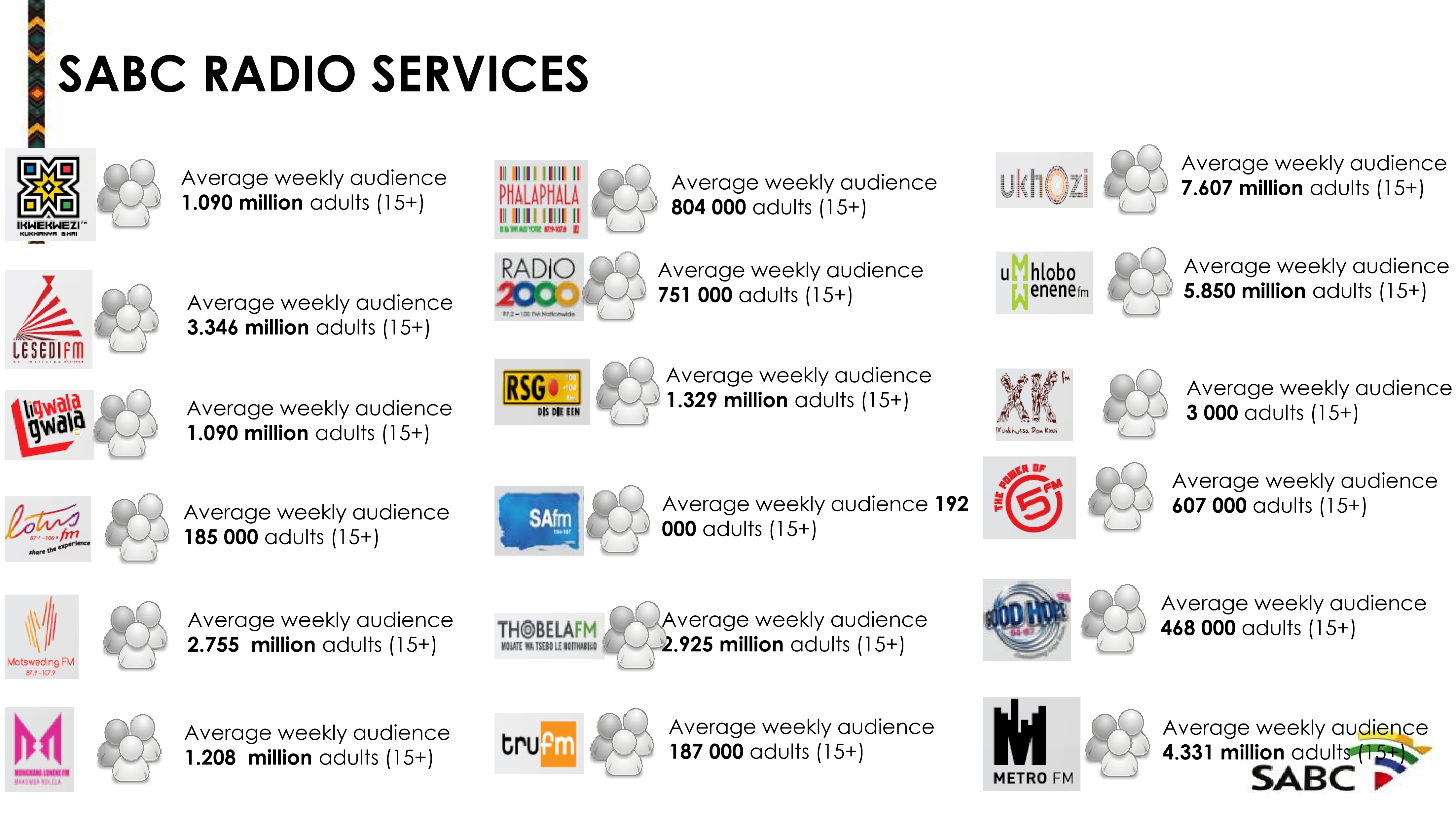 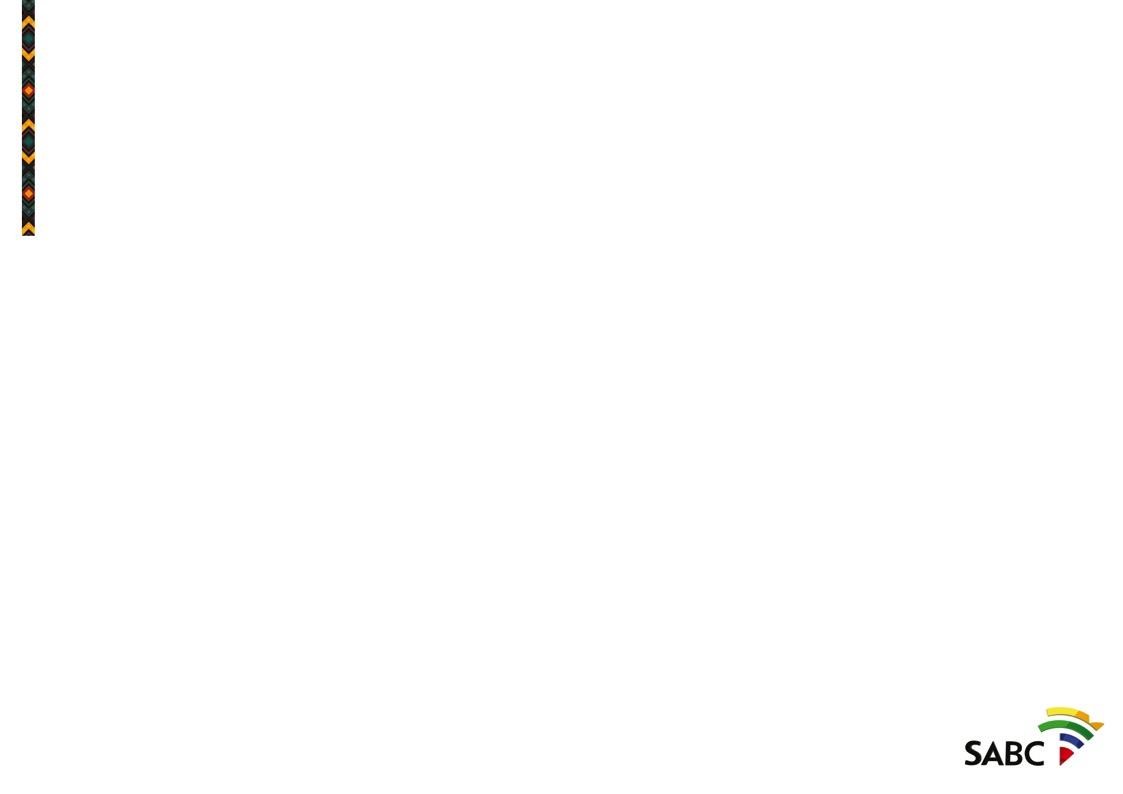 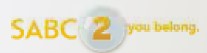 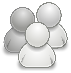 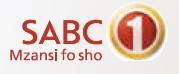 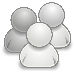 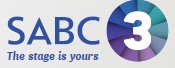 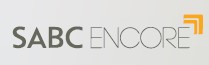 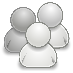 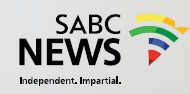 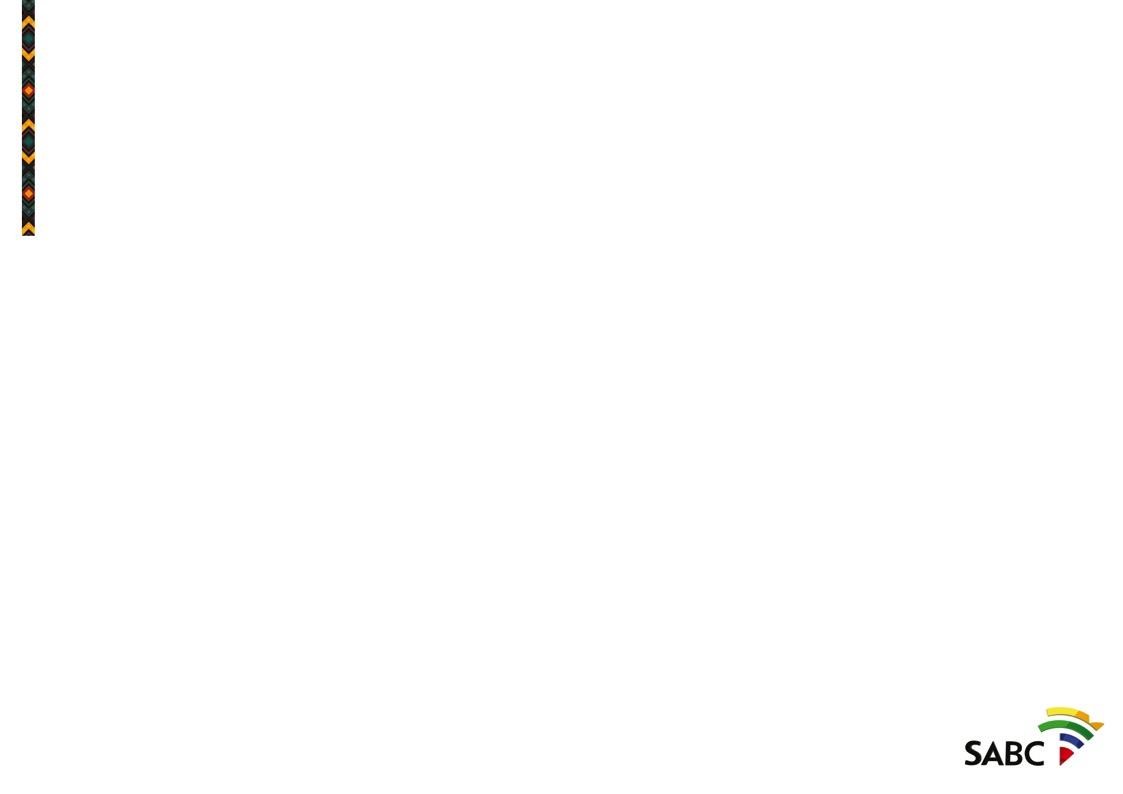 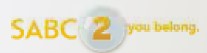 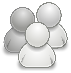 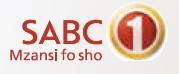 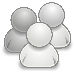 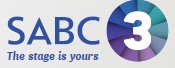 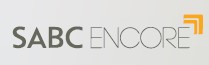 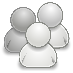 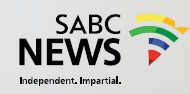 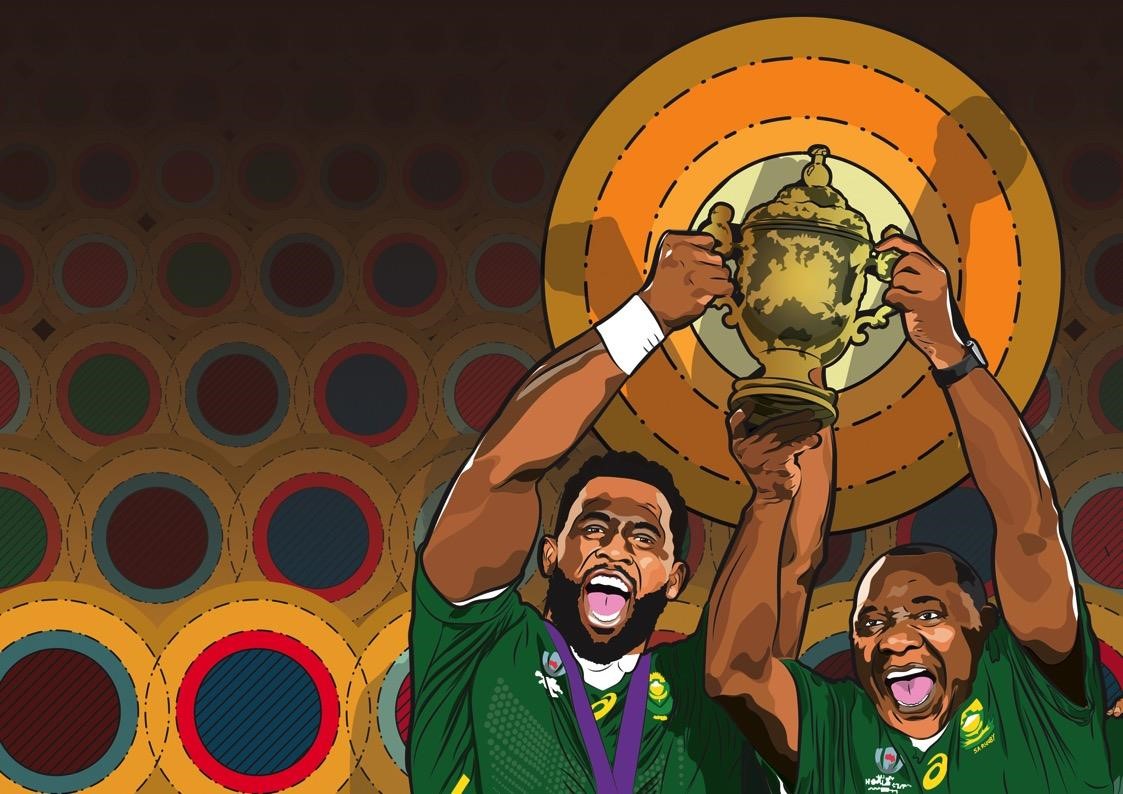 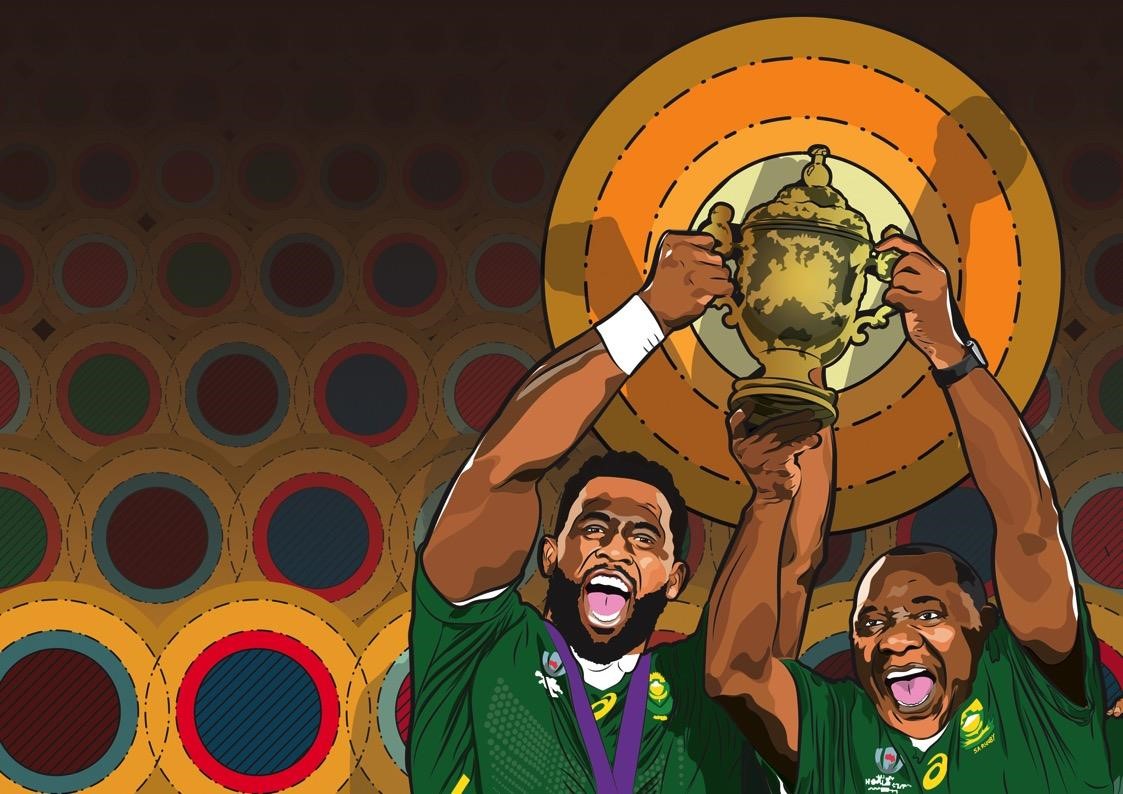 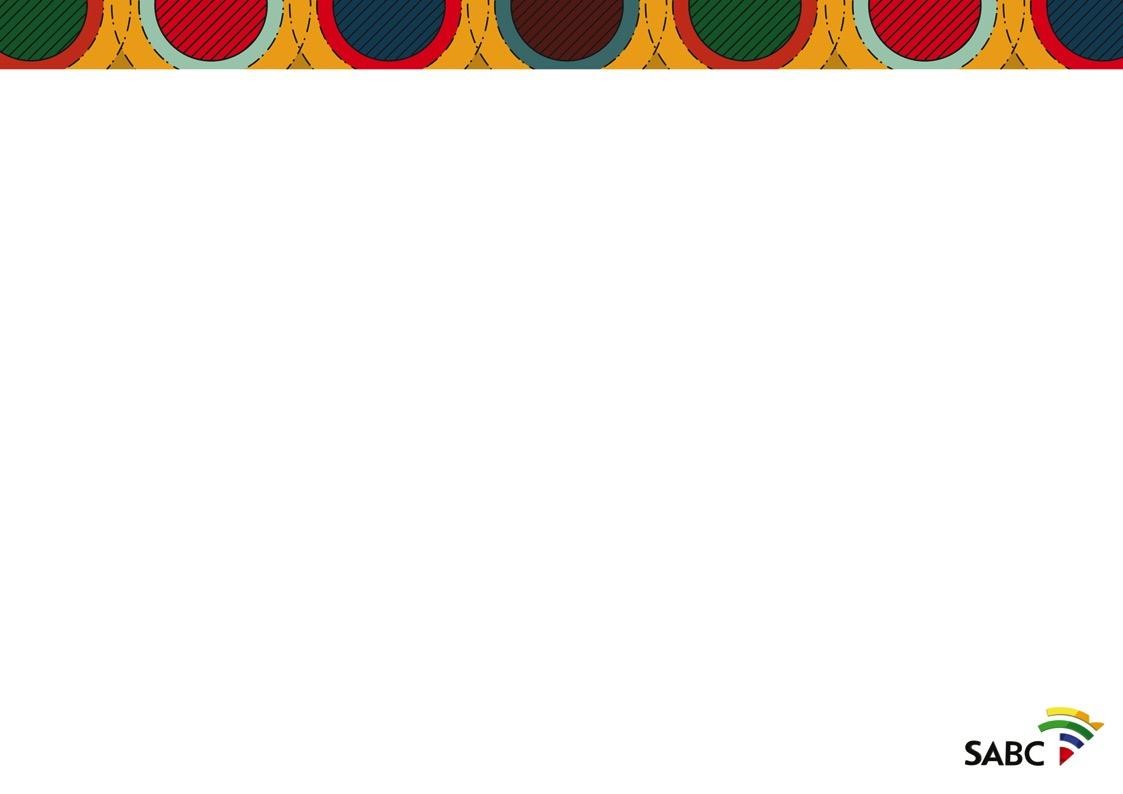 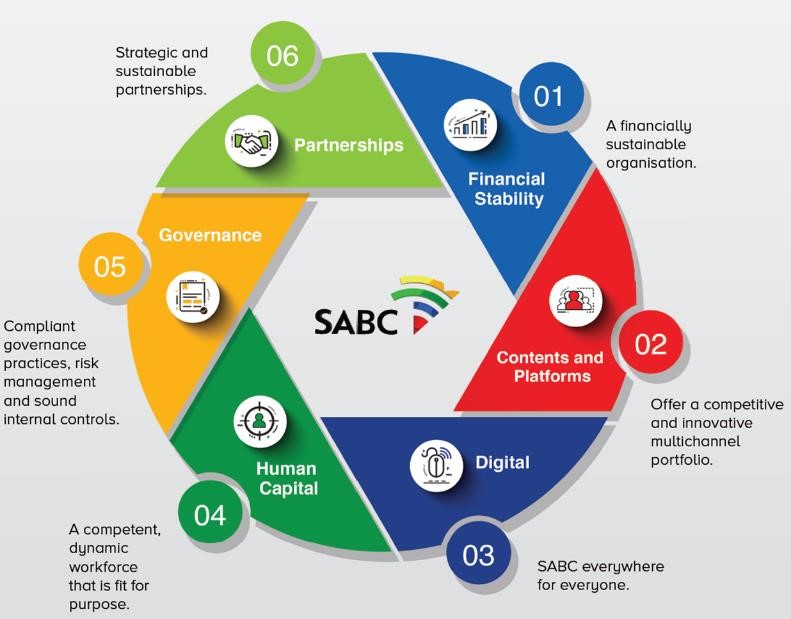 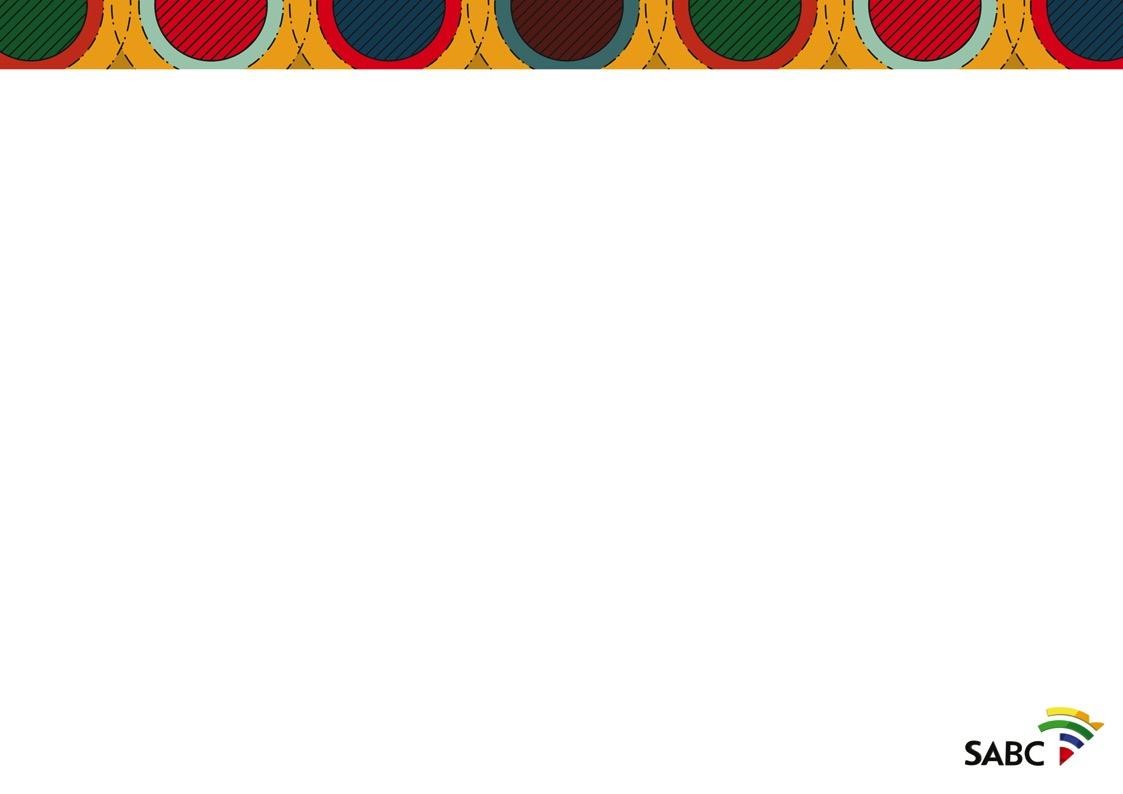 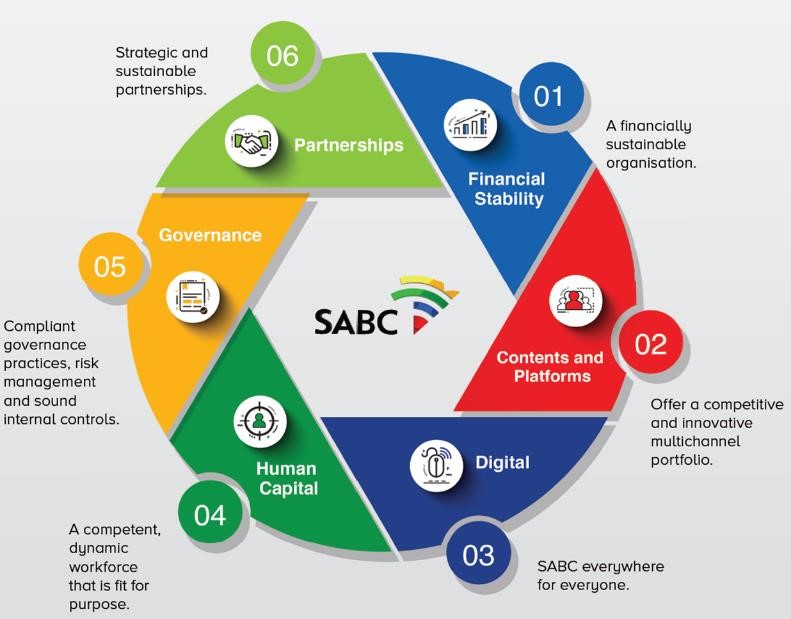 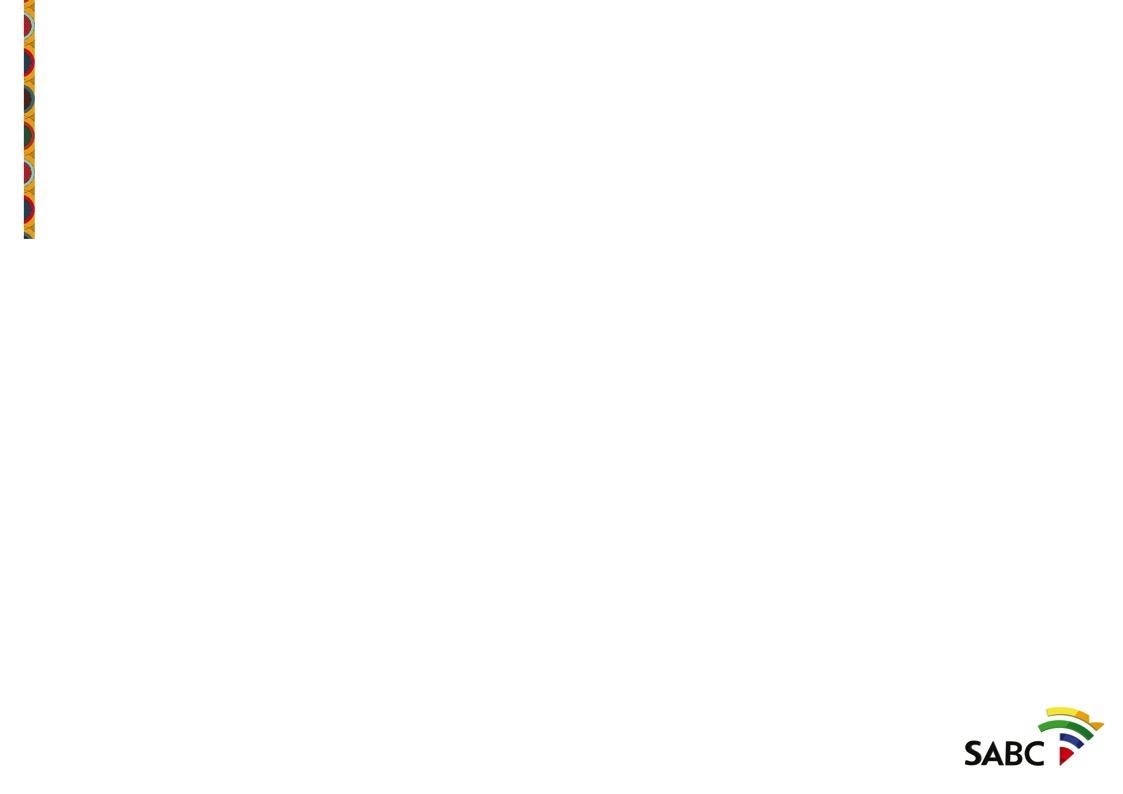 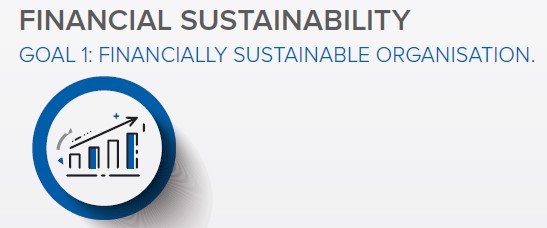 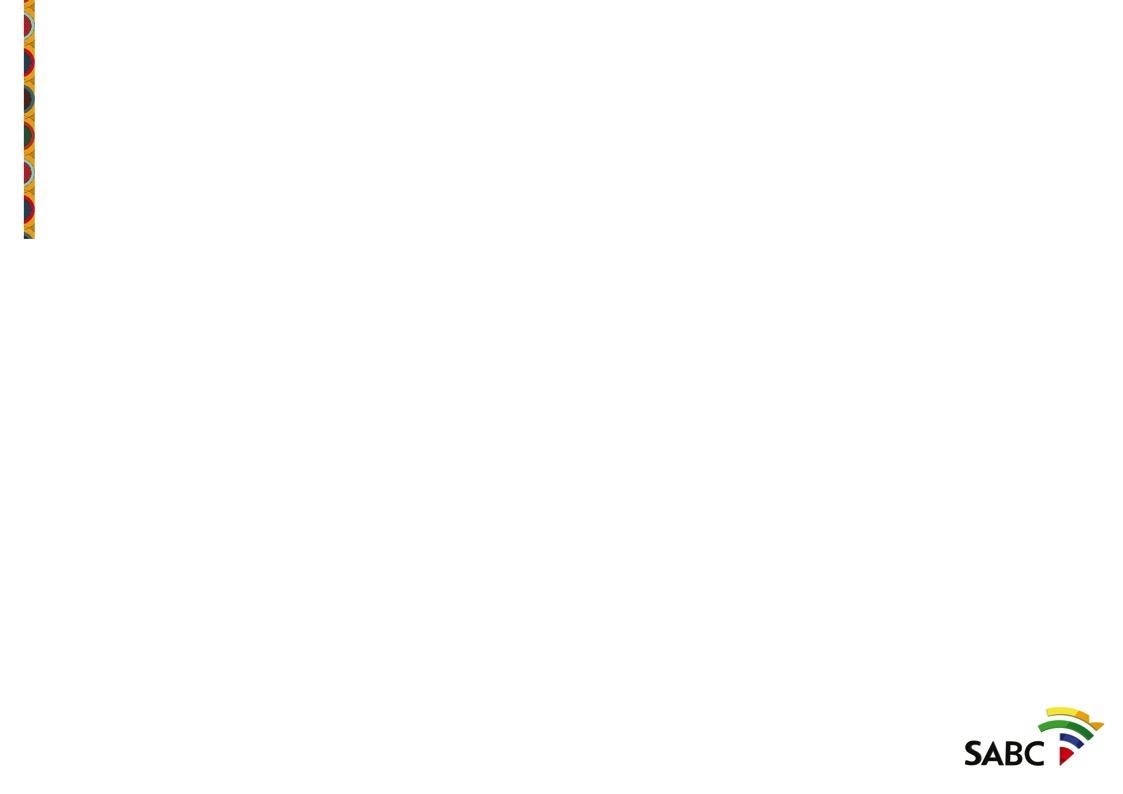 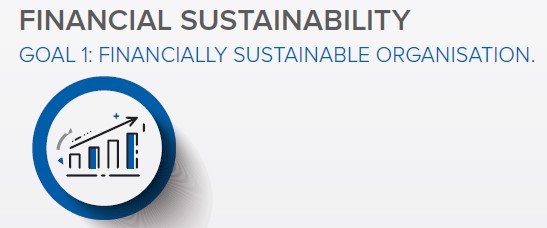 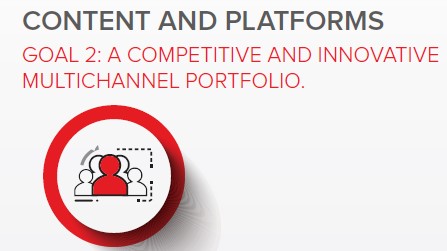 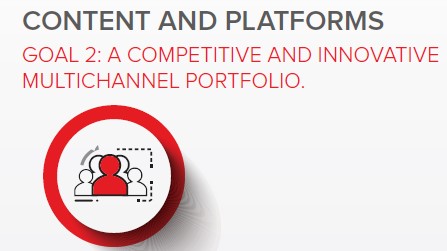 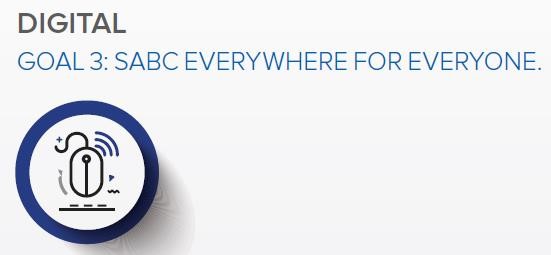 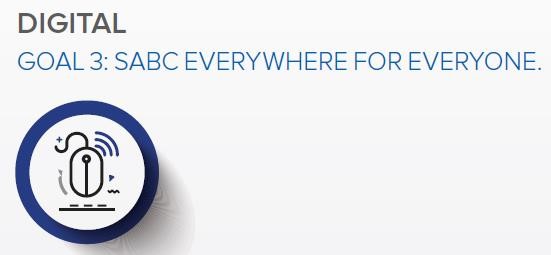 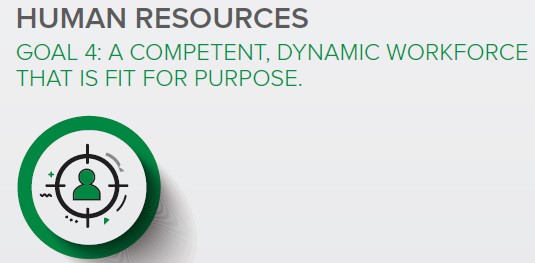 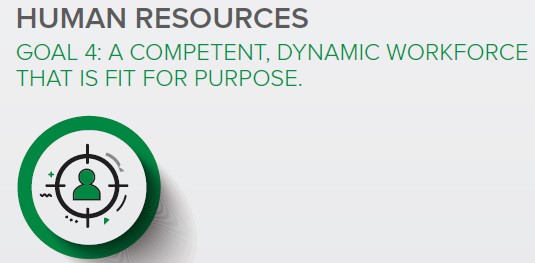 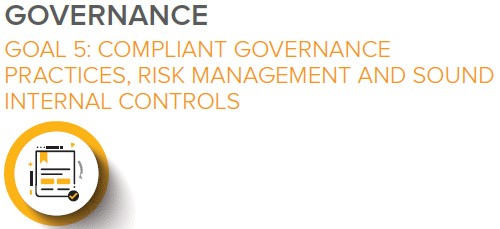 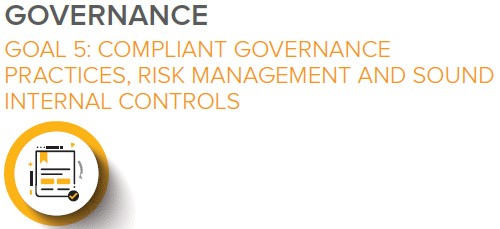 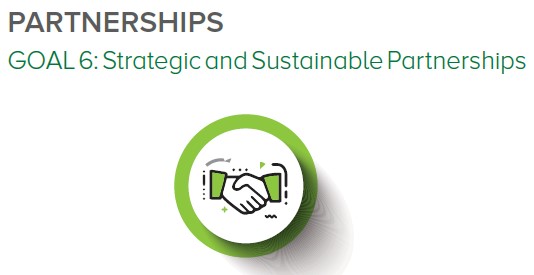 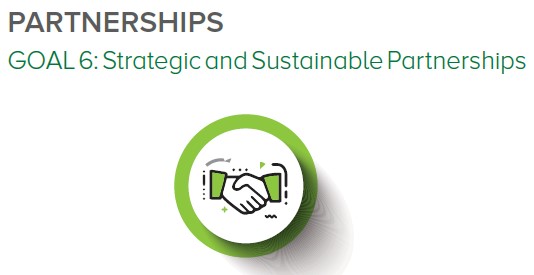 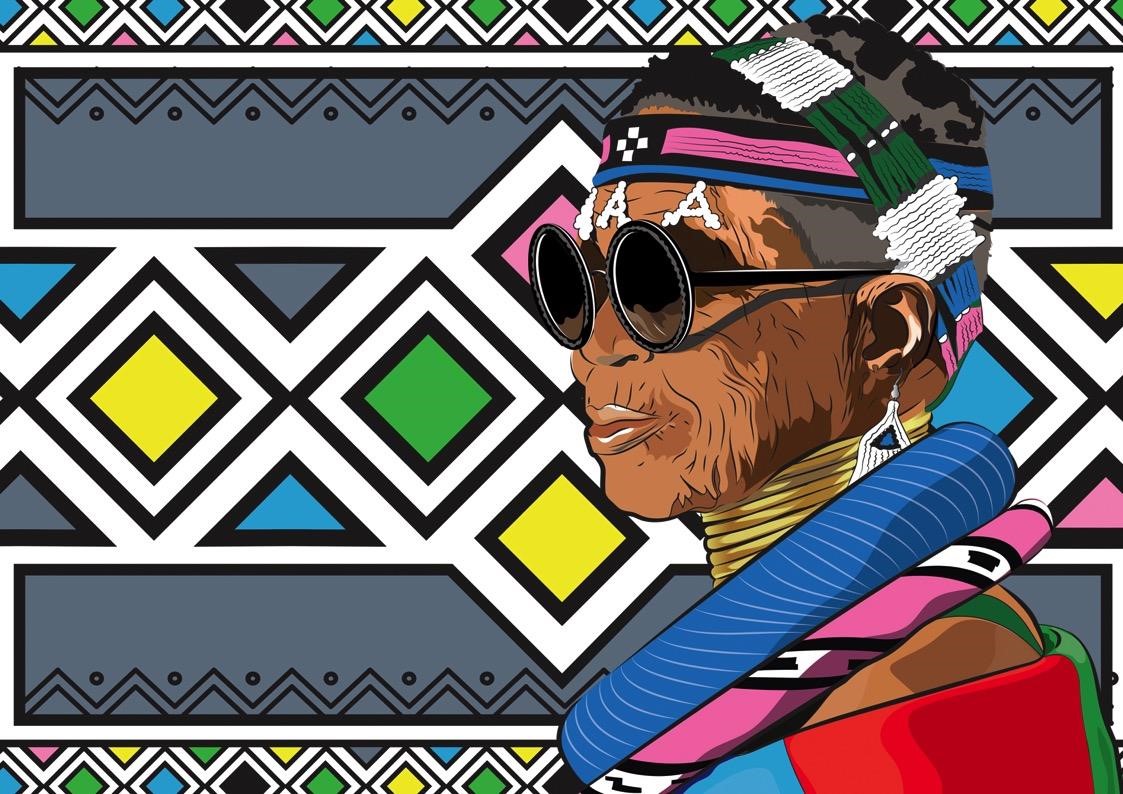 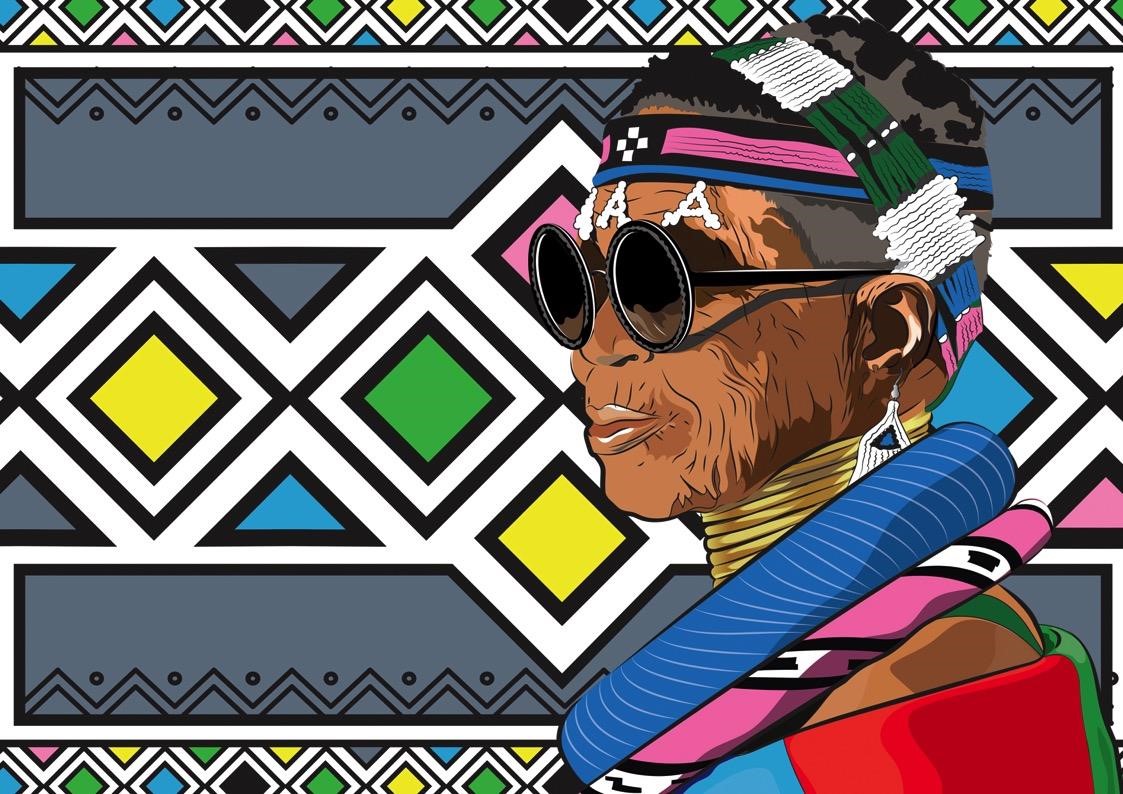 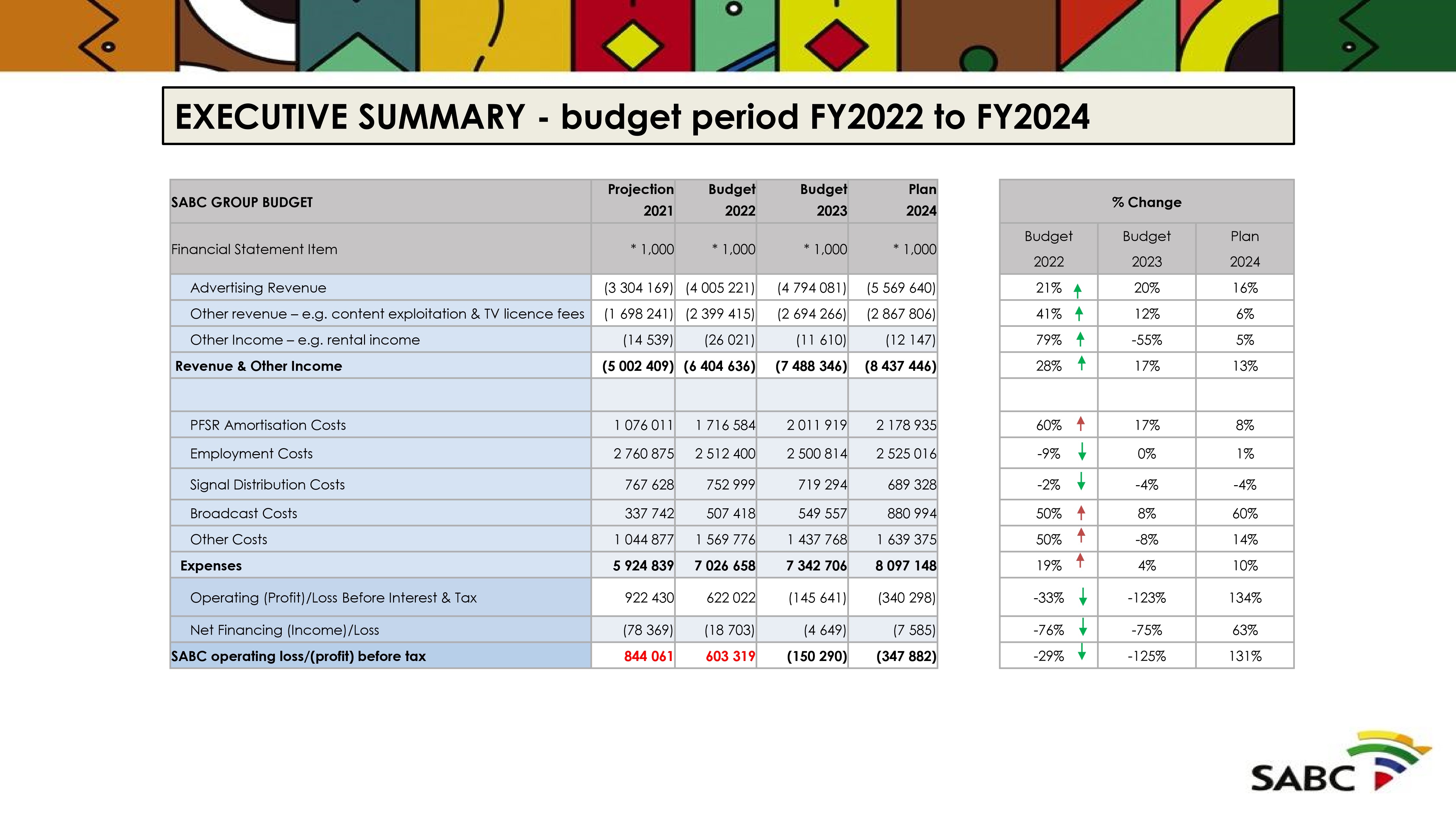 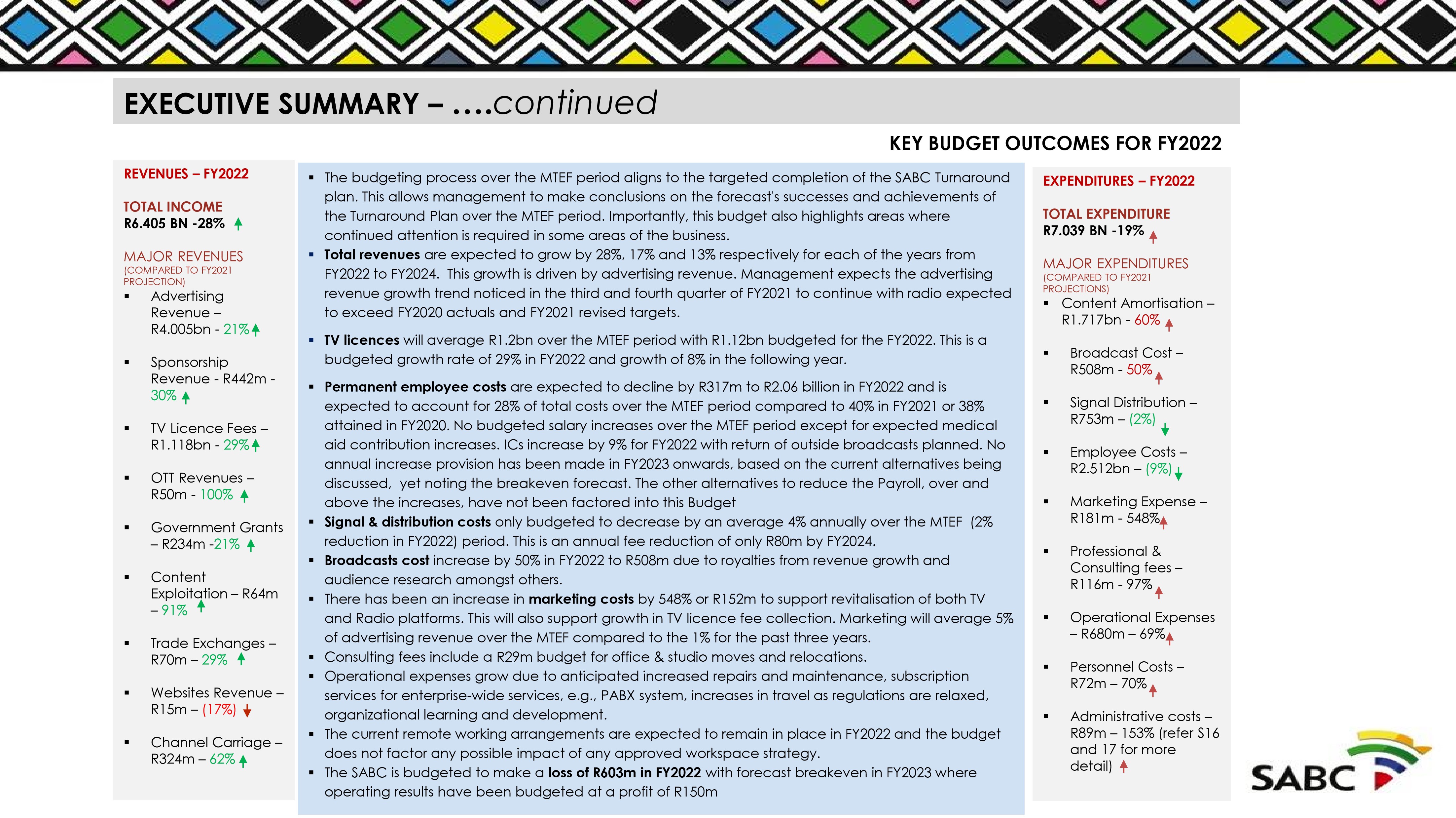 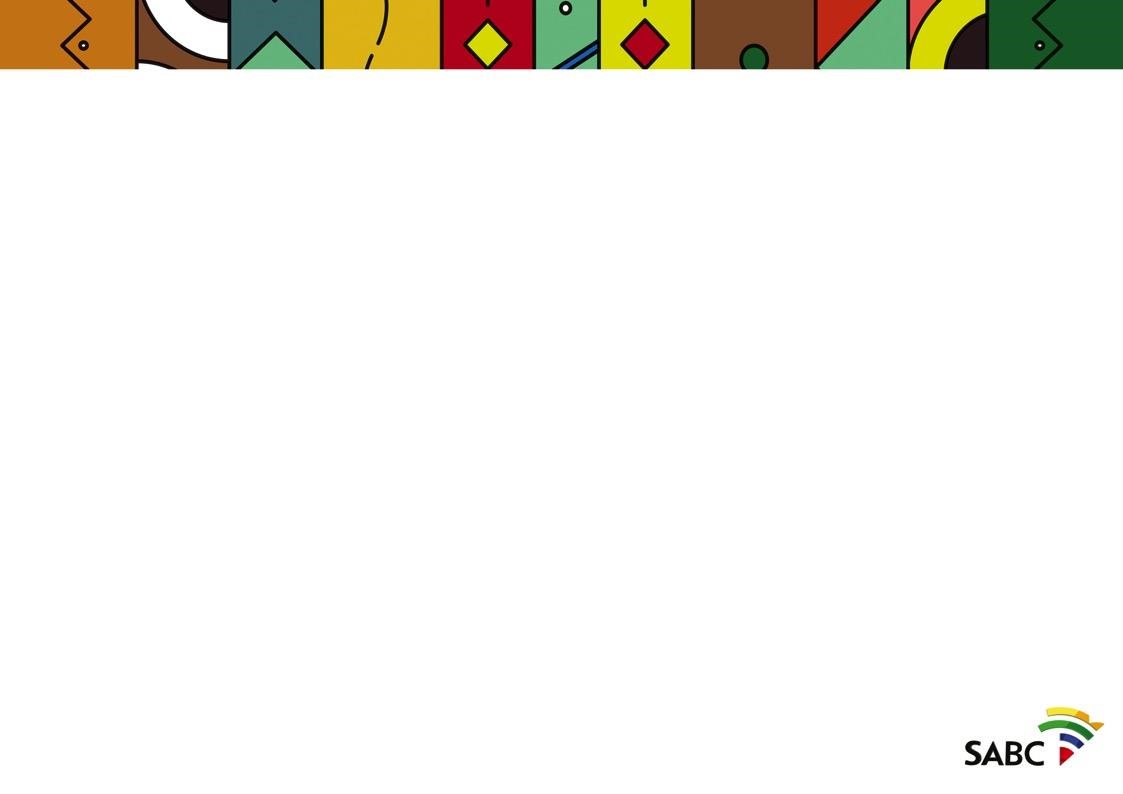 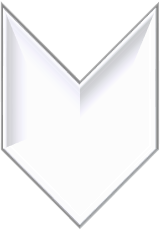 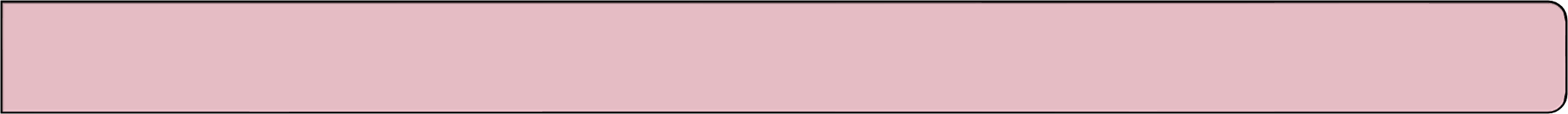 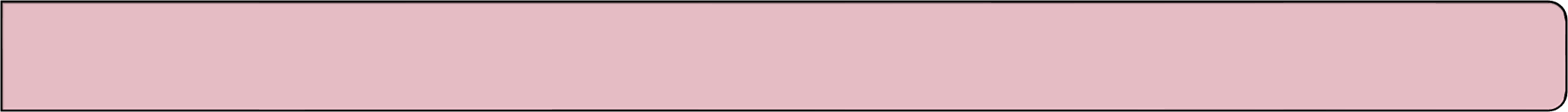 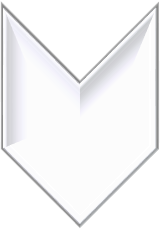 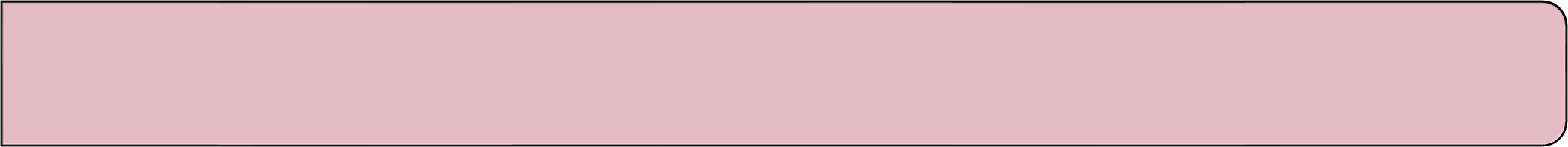 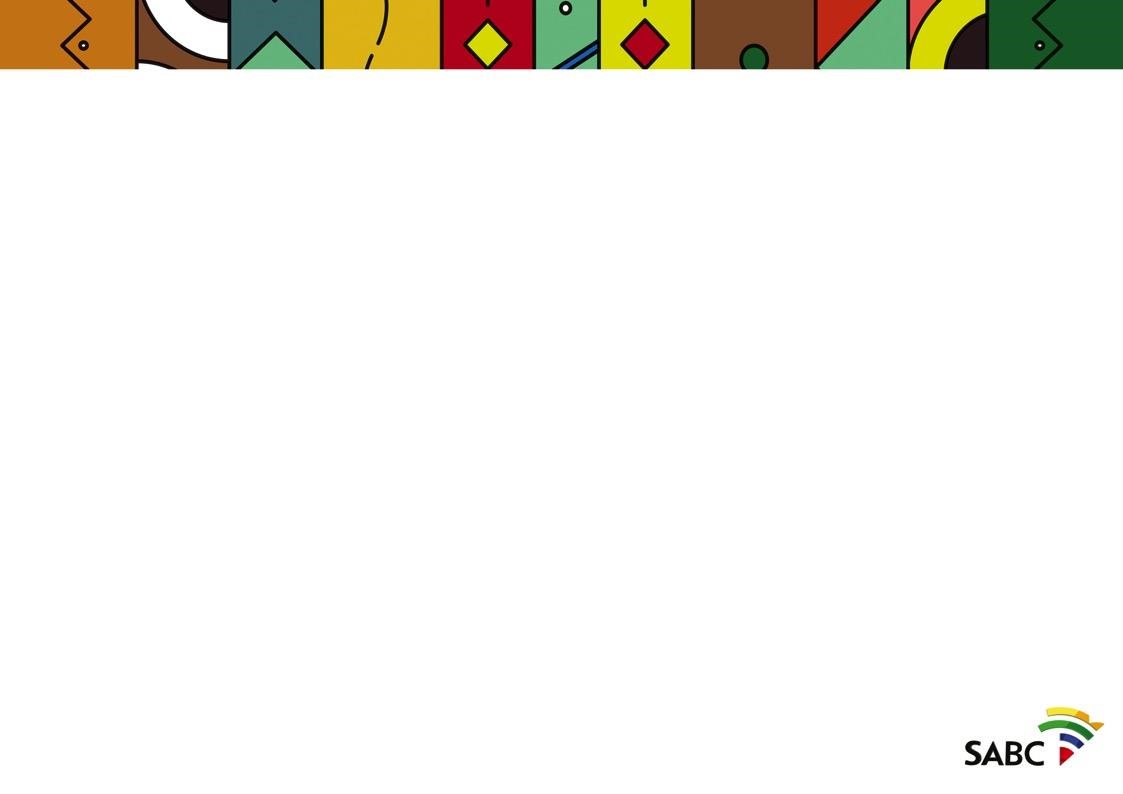 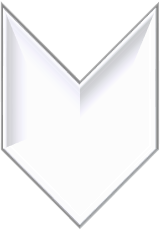 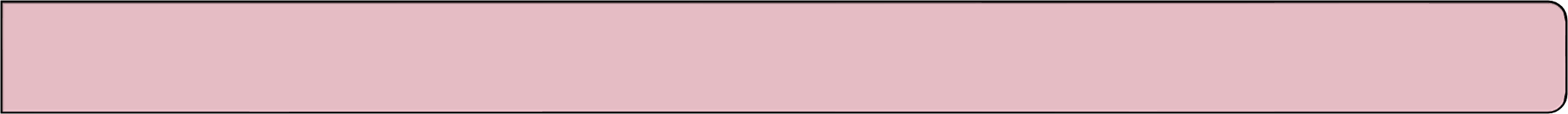 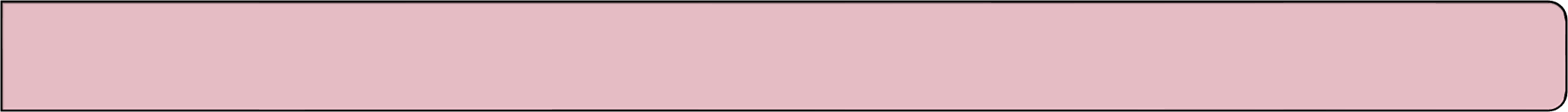 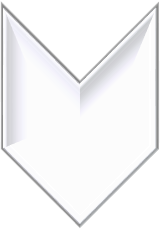 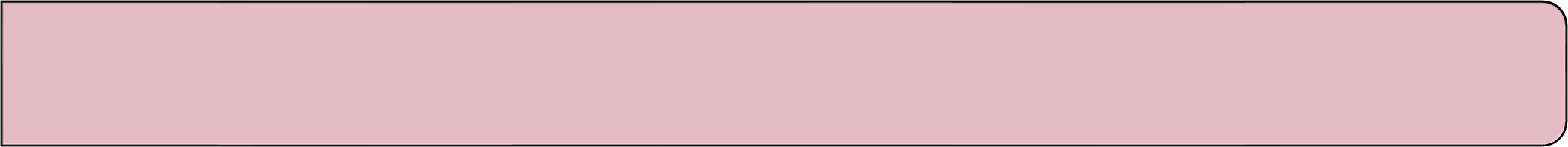 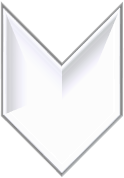 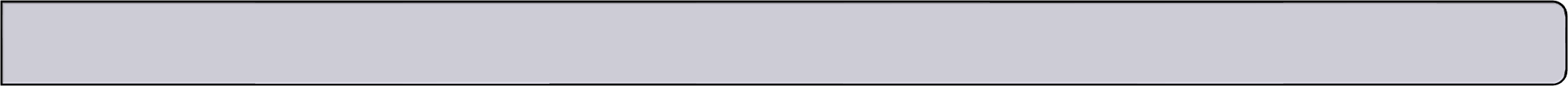 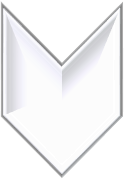 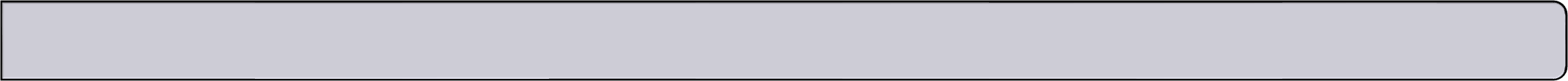 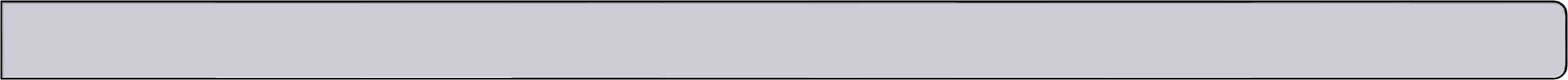 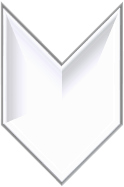 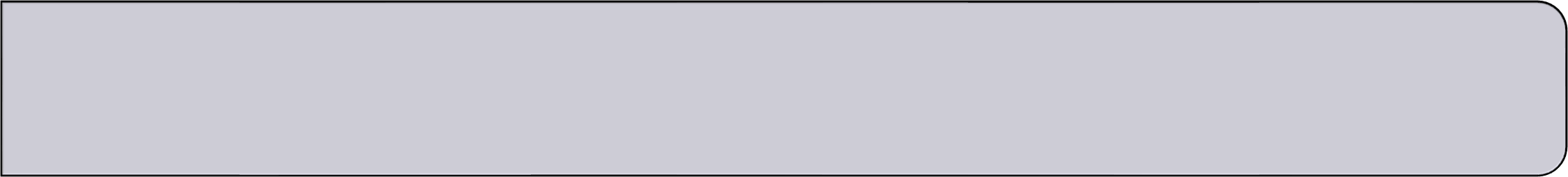 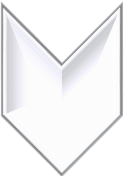 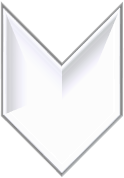 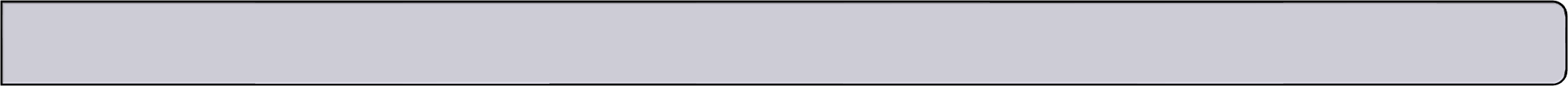 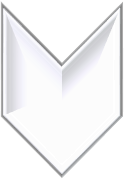 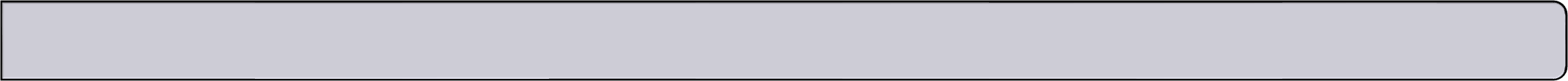 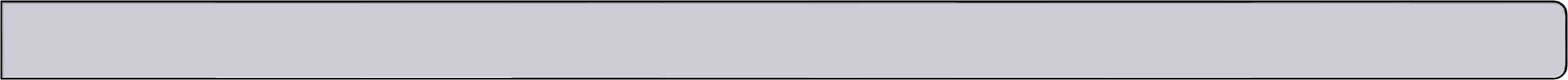 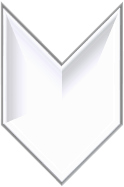 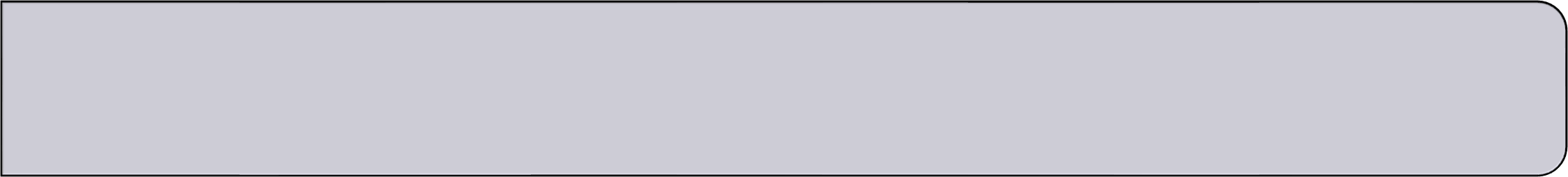 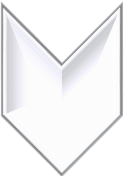 BUSINESS UNIT KEY INSIGTHS ….continuedSPORT BUDGET SUMMARY TV Licenses Collection evasion assumed to continue to average 75% over the MTEF period. It costs the SABC R0.25c for each R1.00 collected which equates to a 75% efficiency.After the initial 29% growth in FY2022, annual growth rates decline to 8% in FY2023 and 5% in FY2024.The actual cash collected is therefore expected to approximate 90% of revenues at  R1.006bn in FY2022The legislative support around TV licence compliances that is being sought has not been factored in the budget.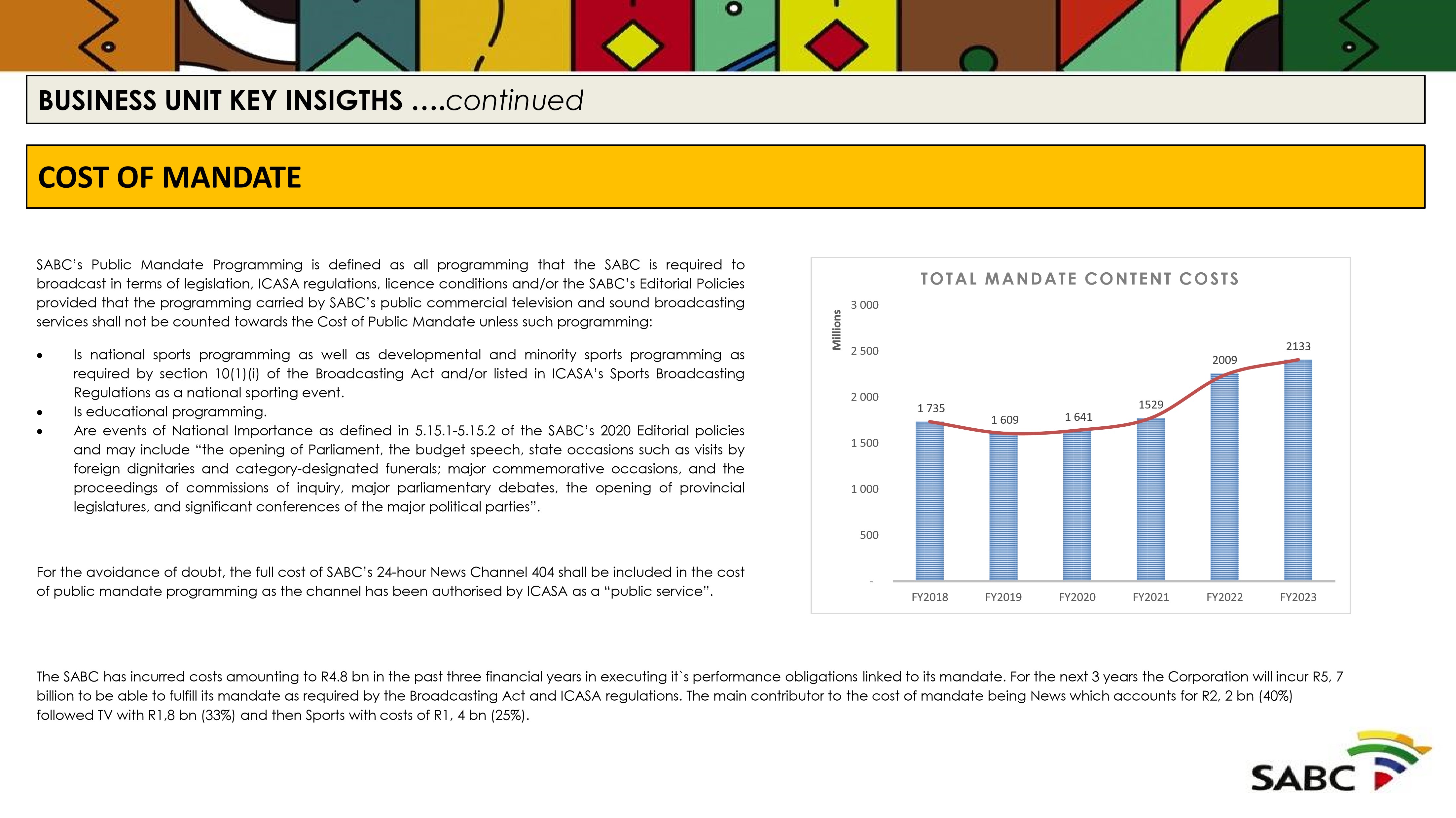 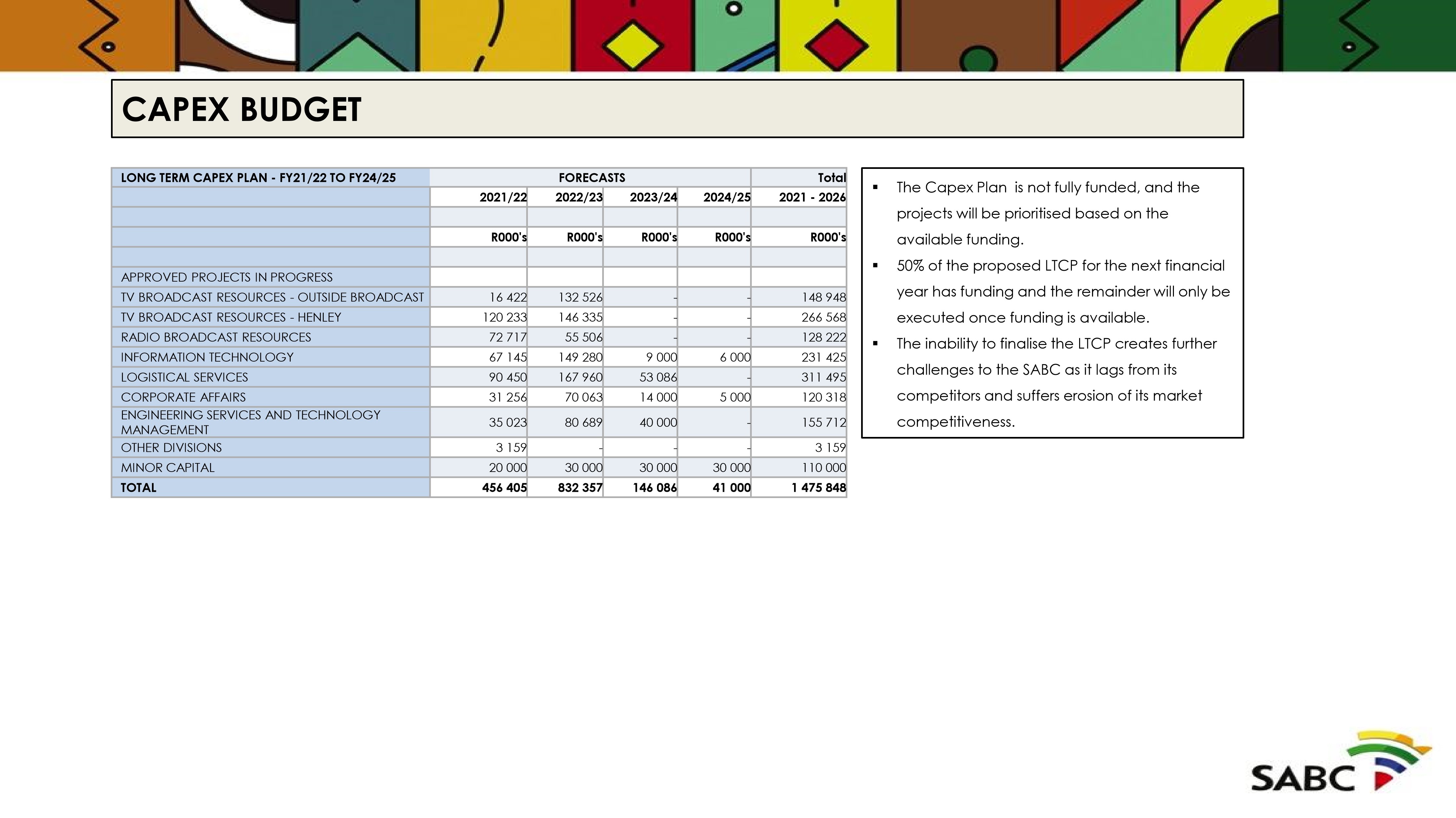 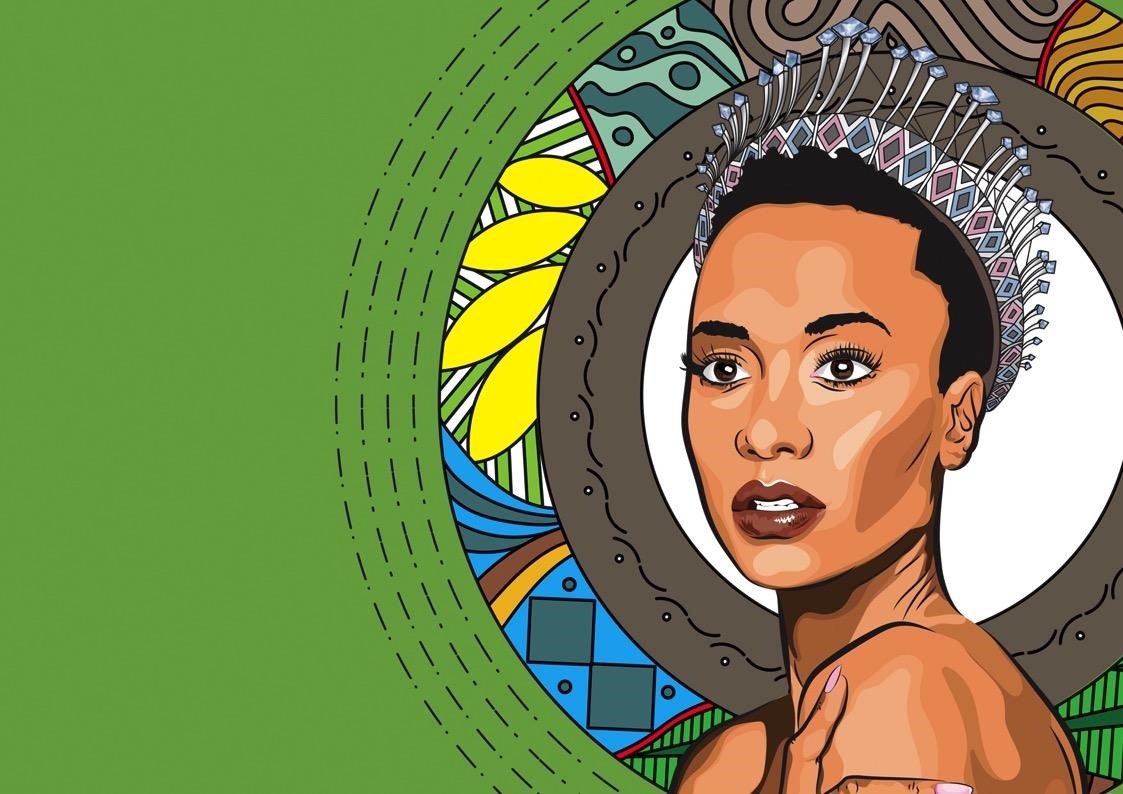 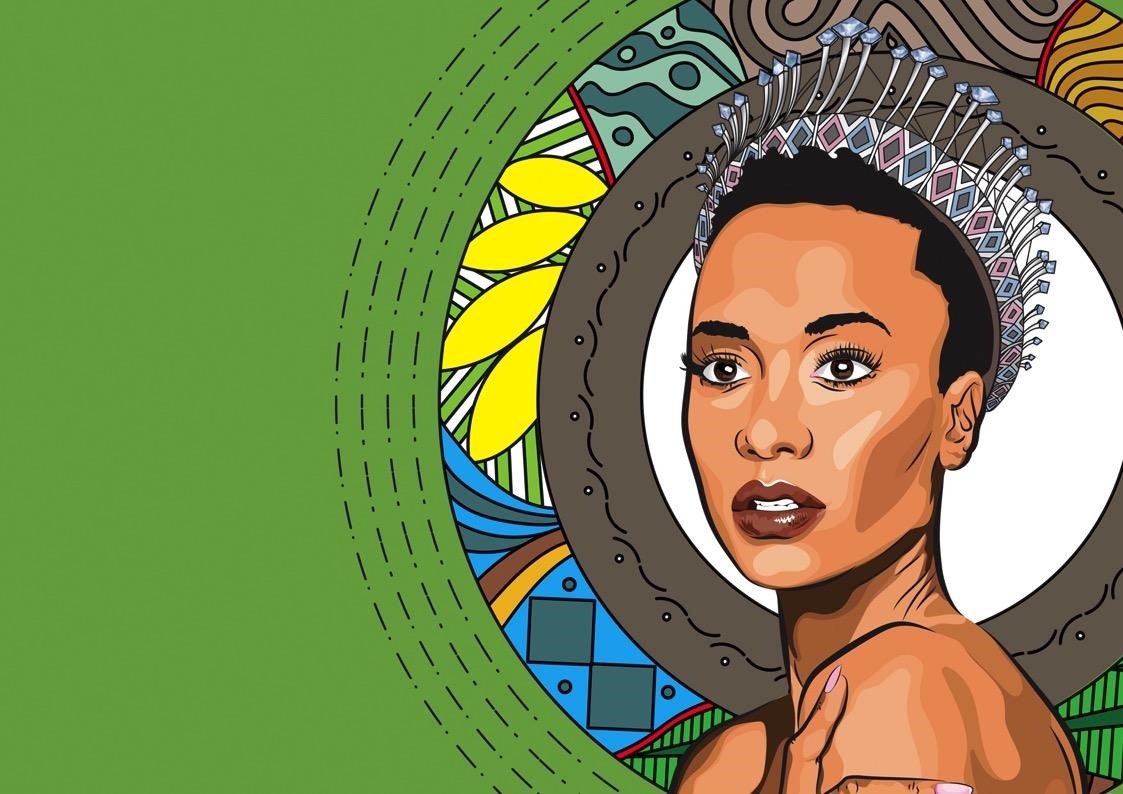 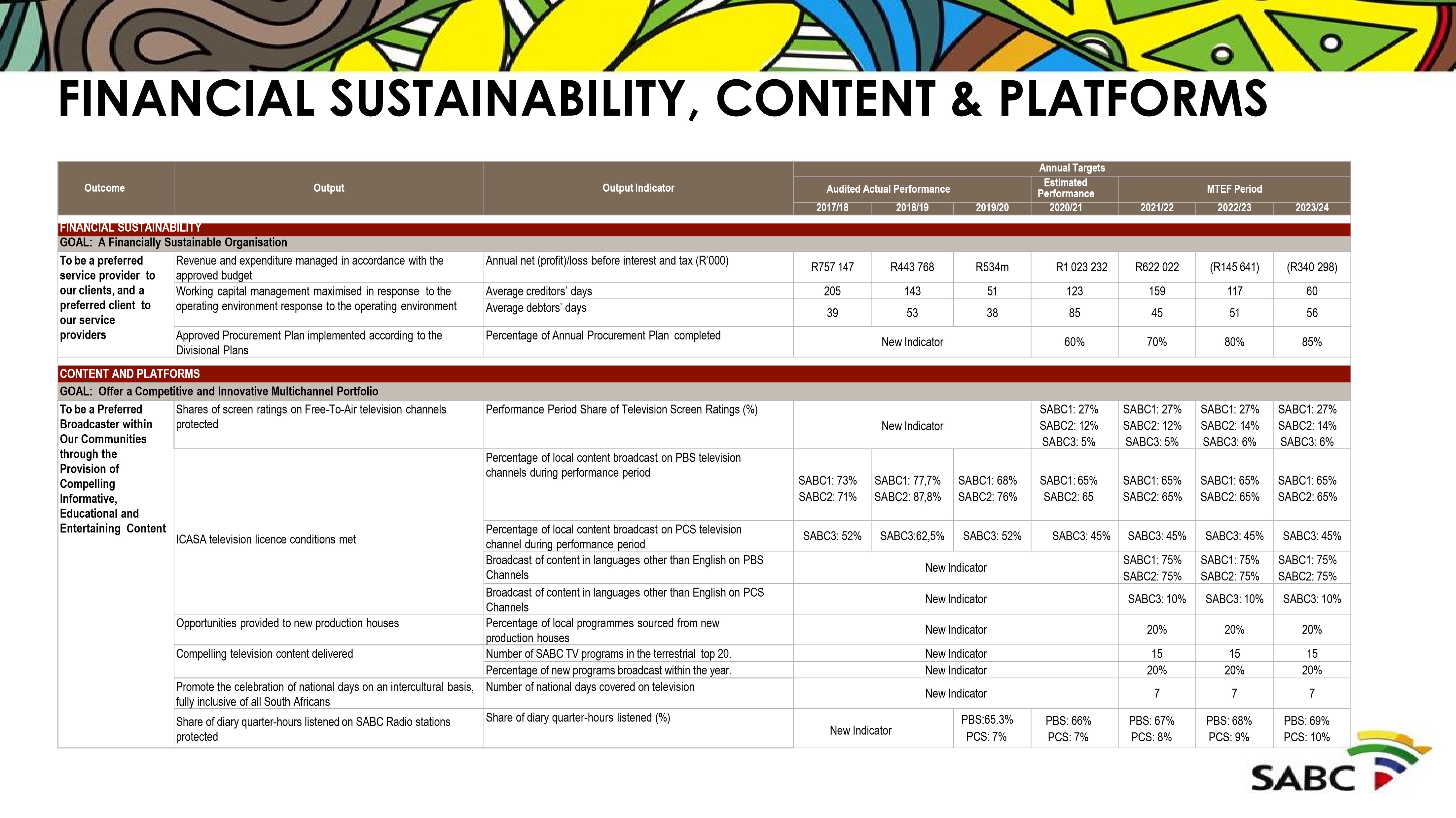 CONTENT & PLATFORMS (cont.), DIGITALDIGITAL (cont.), HUMAN RESOURCES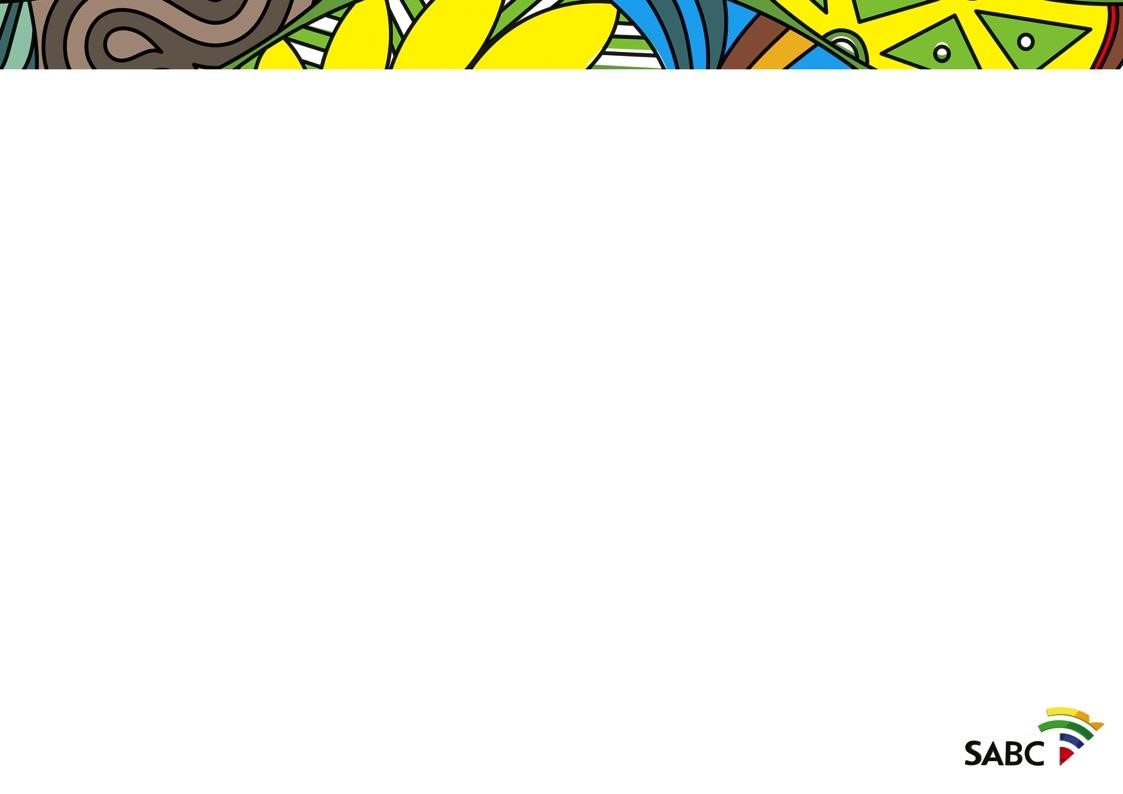 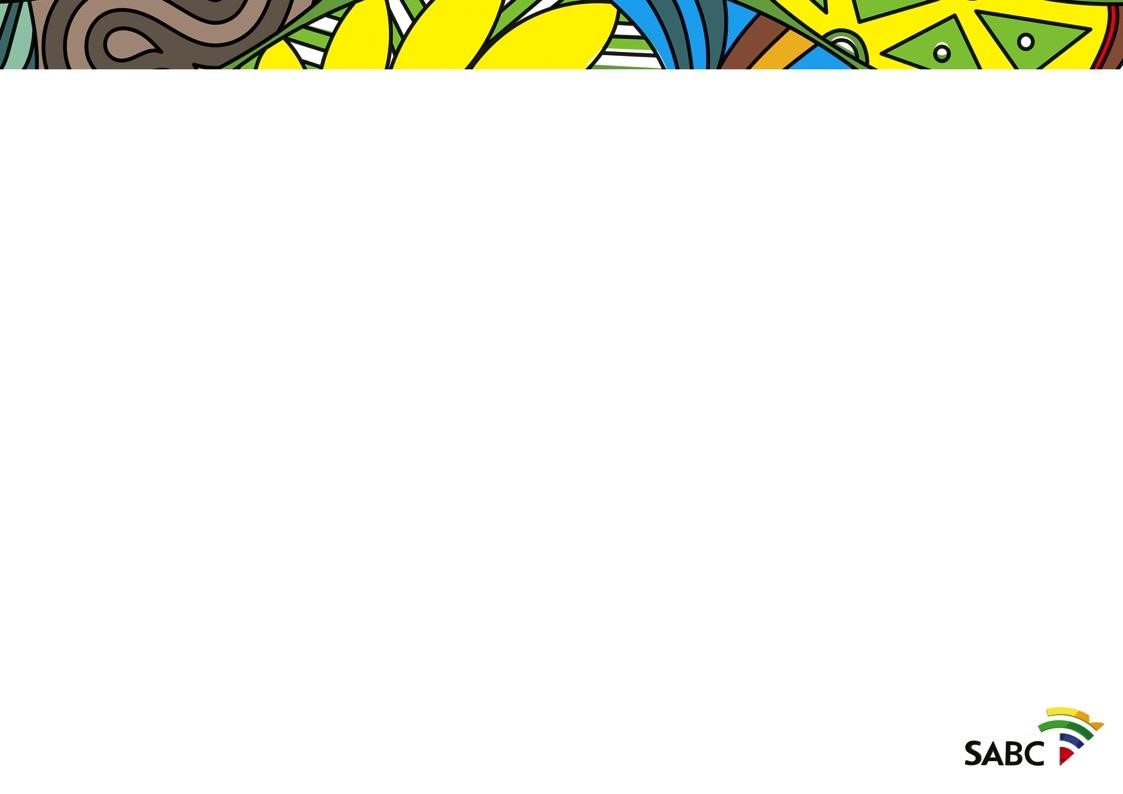 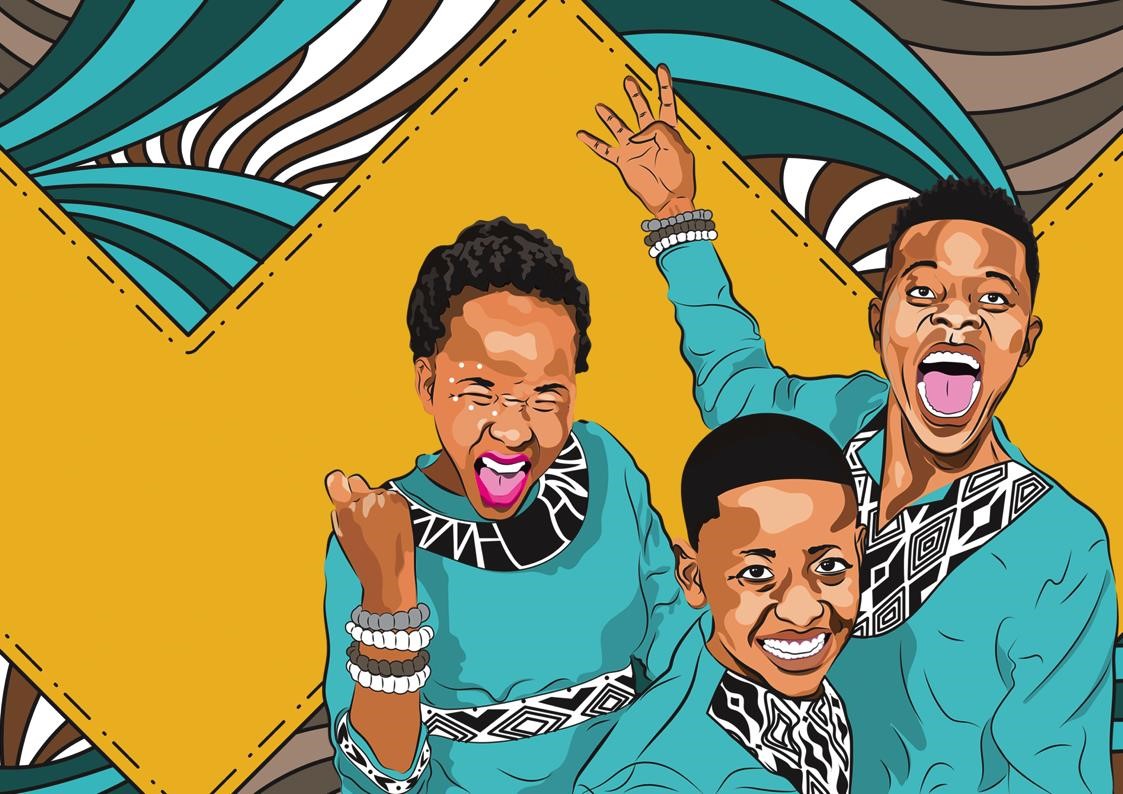 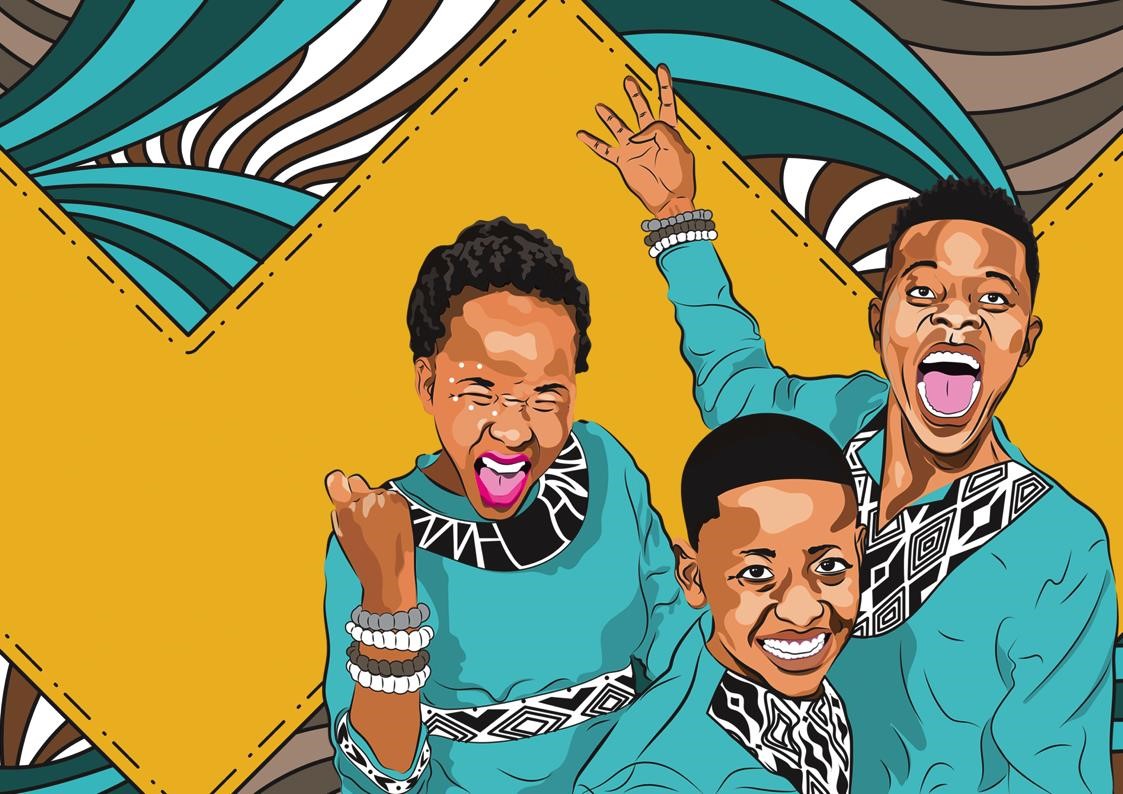 ALIGNMENT WITH DCDT 2021/22 PRIORITIES37Ban on Alcohol AdvertisingAudio and Audiovisual PolicyReview of Must Carry RegulationsReview of Sports Broadcasting Rights RegulationsDigital Terrestrial Television –Broadcasting Digital MigrationReview of Advertising Sponsorships and Infomercials RegulationsBroadcasting Amendment BillFPB Online Content Regulation/PolicySubscription Broadcasting Services RegulationsICASA Digital Licensing FrameworkThe foreign exchange rate has significant impact on the Rand cost of Sports Rights.Continental Events carries an enormous negative ROIMarketing & Sales Restrictions of Headline Sponsors and Advertisers are barriers for the Sales TeamsThe Sport Rights Market is operating in a manner where the SABC becomes a Price Taker due to the Public Mandate.There is not sufficient space available for scheduling on the Linear Channels. • The limited space impacts on the commercialization efforts There is a risk of displacement that comes at a cost and the instability in the schedule of the channels negatively impact audiences and advertisers.The business unit continues to deliver a negative RoI over the MTEF period due to the above amongst others.Total Budget for Sports amount to nearly R300million in FY2022.Investment in Sports Rights budgeted over the MTEF period amounts to more than R 1.1 billion with more than R 250m in FY2022 alone.100% of the rights budgeted for FY2022 may be considered public mandate events. There is also a significant number of properties not yet budgeted for, though these can be argued to be Sports of National Interest and there will thus be pressure to acquire the associated rights.Special Events e.g. Olympics, FIFA World Cup, AFCON and ICC World Cup requires significant investment with prepayments and yet these typically return substantial negative ROI. OutcomeOutputOutput IndicatorAnnual TargetsAnnual TargetsAnnual TargetsAnnual TargetsAnnual TargetsAnnual TargetsAnnual TargetsOutcomeOutputOutput IndicatorAudited Actual PerformanceAudited Actual PerformanceAudited Actual PerformanceEstimated PerformanceMTEF PeriodMTEF PeriodMTEF PeriodOutcomeOutputOutput Indicator2017/182018/192019/202020/212021/222022/232023/24CONTENT AND PLATFORMSCONTENT AND PLATFORMSCONTENT AND PLATFORMSCONTENT AND PLATFORMSCONTENT AND PLATFORMSCONTENT AND PLATFORMSCONTENT AND PLATFORMSCONTENT AND PLATFORMSCONTENT AND PLATFORMSCONTENT AND PLATFORMSGOAL: Offer a Competitive and Innovative Multichannel PortfolioGOAL: Offer a Competitive and Innovative Multichannel PortfolioGOAL: Offer a Competitive and Innovative Multichannel PortfolioGOAL: Offer a Competitive and Innovative Multichannel PortfolioGOAL: Offer a Competitive and Innovative Multichannel PortfolioGOAL: Offer a Competitive and Innovative Multichannel PortfolioGOAL: Offer a Competitive and Innovative Multichannel PortfolioGOAL: Offer a Competitive and Innovative Multichannel PortfolioGOAL: Offer a Competitive and Innovative Multichannel PortfolioGOAL: Offer a Competitive and Innovative Multichannel PortfolioTo be a Preferred Broadcaster within Our Communities through the Provision of Compelling Informative, Educational and Entertaining ContentICASA licence conditions metPercentage of local music broadcast on PBS radio stations during performance periodN/A75%73%70%70%70%70%To be a Preferred Broadcaster within Our Communities through the Provision of Compelling Informative, Educational and Entertaining ContentICASA licence conditions metPercentage of local music broadcast on PCS radio stations and Lotus FM during performance periodN/A39%38%35%35%35%35%To be a Preferred Broadcaster within Our Communities through the Provision of Compelling Informative, Educational and Entertaining ContentICASA licence conditions metNumber of PBS radio stations (excluding Radio 2000) that achieved full compliance with ICASAspecified genre quotas14/14 radio  stations14/14 radio  stations14/14 radio  stations14/14 radio stations14/14 radio stations14/14 radio  stations14/14 radio  stationsTo be a Preferred Broadcaster within Our Communities through the Provision of Compelling Informative, Educational and Entertaining ContentPromote the celebration of national days on anintercultural basis, fully inclusive of all South AfricansNumber of national days covered on Radio.New IndicatorNew IndicatorNew IndicatorNew Indicator777To be a Preferred Broadcaster within Our Communities through the Provision of Compelling Informative, Educational and Entertaining ContentCompelling sports contentdeliveredNumber of live sports events broadcast on SABC terrestrial TV channelsNew IndicatorNew IndicatorNew IndicatorNew Indicator250175100To be a Preferred Broadcaster within Our Communities through the Provision of Compelling Informative, Educational and Entertaining ContentCompelling sports contentdeliveredNumber of live sports events broadcast on SABC terrestrial Radio stationsNew IndicatorNew IndicatorNew IndicatorNew Indicator300500750To be a Preferred Broadcaster within Our Communities through the Provision of Compelling Informative, Educational and Entertaining ContentCompelling sports contentdeliveredNumber of sports events broadcast on OTT Digital Platforms (Wireless and Mobile)210275400To be a Preferred Broadcaster within Our Communities through the Provision of Compelling Informative, Educational and Entertaining ContentCompelling sports contentdeliveredPercentage of sports events broadcast in marginalised languagesNew IndicatorNew IndicatorNew IndicatorNew Indicator25%50%90%To be a Preferred Broadcaster within Our Communities through the Provision of Compelling Informative, Educational and Entertaining ContentCompelling sports contentdeliveredNumber of new sports rights acquired.New IndicatorNew IndicatorNew IndicatorNew Indicator356To be a Preferred Broadcaster within Our Communities through the Provision of Compelling Informative, Educational and Entertaining ContentPublic news service mandate fulfilledNumber of dedicated African language news channels introduced on Digital platforms.New IndicatorNew IndicatorNew IndicatorNew Indicator233To be a Preferred Broadcaster within Our Communities through the Provision of Compelling Informative, Educational and Entertaining ContentPublic news service mandate fulfilledPercentage of Marginalised languages with dedicated news channels on the digital platformsNew IndicatorNew IndicatorNew IndicatorNew Indicator45%73%100%To be a Preferred Broadcaster within Our Communities through the Provision of Compelling Informative, Educational and Entertaining ContentPublic news service mandate fulfilledNumber of annual news calendar events broadcast on free to air channels.New IndicatorNew IndicatorNew IndicatorNew Indicator161515DIGITALDIGITALDIGITALDIGITALDIGITALDIGITALDIGITALDIGITALDIGITALDIGITALGOAL: SABC Everywhere for EveryoneGOAL: SABC Everywhere for EveryoneGOAL: SABC Everywhere for EveryoneGOAL: SABC Everywhere for EveryoneGOAL: SABC Everywhere for EveryoneGOAL: SABC Everywhere for EveryoneGOAL: SABC Everywhere for EveryoneGOAL: SABC Everywhere for EveryoneGOAL: SABC Everywhere for EveryoneGOAL: SABC Everywhere for EveryoneTo be a preferred broadcaster within our communities through the provision of compelling informative, educational and entertaining content  that is accessibleon all platformsDIGITALISATION: Digital workflows and infrastructurefor SABC contentimplementedOperational SABC Enterprise Digital LibraryNew IndicatorNew IndicatorNew IndicatorBusiness Requirements  Specification document  completedContracting completed with appointed service  provider/sProject completeMaintenance  and SupportTo be a preferred broadcaster within our communities through the provision of compelling informative, educational and entertaining content  that is accessibleon all platformsDIGITALISATION: Digital workflows and infrastructurefor SABC contentimplementedNumber of additional sites with functional new Radio playout systems installationsNew IndicatorNew IndicatorNew Indicator86Maintenanceand SupportMaintenanceand SupportTo be a preferred broadcaster within our communities through the provision of compelling informative, educational and entertaining content  that is accessibleon all platformsDIGITALISATION: Digital workflows and infrastructurefor SABC contentimplementedDigitise Scheduling and Advertising ProcessesNew IndicatorNew IndicatorNew IndicatorBusiness Case ApprovedService Provider appointed for the  replacement of the Scheduling andAdvertisingManagement SystemProject ImplementationProject completeTo be a preferred broadcaster within our communities through the provision of compelling informative, educational and entertaining content  that is accessibleon all platformsDIGITALISATION: Digital workflows and infrastructurefor SABC contentimplementedCapex projects implementedfor TV NewsNew IndicatorNew IndicatorNew IndicatorBusiness Cases Approved  Tenders Advertised  Evaluation of Tender for News Branding andGraphic Playout SystemOperational NewsProduction SystemOperational Newsroom  Computer SystemOperational News Branding and Graphic  Maintenanceand Support 33Maintenanceand Support 33OutcomeOutputOutput IndicatorAnnual TargetsAnnual TargetsAnnual TargetsAnnual TargetsAnnual TargetsAnnual TargetsAnnual TargetsOutcomeOutputOutput IndicatorAudited Actual PerformanceAudited Actual PerformanceAudited Actual PerformanceEstimated PerformanceMTEF PeriodMTEF PeriodMTEF PeriodOutcomeOutputOutput Indicator2017/182018/192019/202020/212021/222022/232023/24DIGITALDIGITALDIGITALDIGITALDIGITALDIGITALDIGITALDIGITALDIGITALDIGITALGOAL: SABC Everywhere for EveryoneGOAL: SABC Everywhere for EveryoneGOAL: SABC Everywhere for EveryoneGOAL: SABC Everywhere for EveryoneGOAL: SABC Everywhere for EveryoneGOAL: SABC Everywhere for EveryoneGOAL: SABC Everywhere for EveryoneGOAL: SABC Everywhere for EveryoneGOAL: SABC Everywhere for EveryoneGOAL: SABC Everywhere for EveryoneTo be a preferred broadcaster within our communities through the provision of compelling informative, educational and entertaining content  that is accessibleon all platformsDIGITISATION:Conversion/transition from analogue to digitalNumber of hours of TV content digitisedNew IndicatorNew IndicatorNew IndicatorBusiness Requirements  Specification document  completed500hrs70,000hrs70,000hrsTo be a preferred broadcaster within our communities through the provision of compelling informative, educational and entertaining content  that is accessibleon all platformsDIGITISATION:Conversion/transition from analogue to digitalPercentage of analogue TV transmitters switched- off (in collaborationwith SENTECH)New IndicatorNew Indicator1	AnalogueTransmitterSwitched-Off(Senekal)1%80%100%N/ATo be a preferred broadcaster within our communities through the provision of compelling informative, educational and entertaining content  that is accessibleon all platformsDIGITISATION:Conversion/transition from analogue to digitalDigitisation of Radio facilities and infrastructureCompletion of D3 and D1Drama Studio upgrade in Auckland ParkAppointment of suppliers  for KZN, Bloem, PE, North West,A1 (JHB) studio projects•7 Studio upgrade and infrastructure projects•3 Radio Equipment andFacilities ProjectsContinuation of 4 Radio Facilities and  Infrastructure  projectsCompletion of 2 Radio Facilities and  Infrastructure  projectsTo be a preferred broadcaster within our communities through the provision of compelling informative, educational and entertaining content  that is accessibleon all platformsDIGITISATION:Conversion/transition from analogue to digitalOperational Unified Collaboration and Video Conferencing systemNew IndicatorNew IndicatorNew IndicatorBusiness Requirements  Specification document  completed.ContractingCompleted with appointed service  provider/sProject completeMaintenance  and SupportTo be a preferred broadcaster within our communities through the provision of compelling informative, educational and entertaining content  that is accessibleon all platformsDIGITAL TRANSFORMATIONEmerging TechnologiesOTT PlatformsNew Business ModelsSABC Radio and TV stations websites and Apps  development project milestones completedNew IndicatorNew IndicatorNew IndicatorBusiness Case ApprovedContract/s signed with  Service Provider/sRedevelopment  of 23 websites and Apps  completedMaintenance  and SupportTo be a preferred broadcaster within our communities through the provision of compelling informative, educational and entertaining content  that is accessibleon all platformsDIGITAL TRANSFORMATIONEmerging TechnologiesOTT PlatformsNew Business ModelsOperational SABC OTT Digital Platform – SABC++New IndicatorNew IndicatorNew IndicatorPartner with Telkom TelkomOnePartner with VodacomWebsite and App  StreamingPilot and Launch of Radio Web and App  EcoSystemLaunch SABC OTT Platform – SABC++Maintenance  and SupportMaintenance  and SupportHUMAN RESOURCESHUMAN RESOURCESHUMAN RESOURCESHUMAN RESOURCESHUMAN RESOURCESHUMAN RESOURCESHUMAN RESOURCESHUMAN RESOURCESHUMAN RESOURCESHUMAN RESOURCESGOAL: A Competent, Dynamic Workforce that is Fit for PurposeGOAL: A Competent, Dynamic Workforce that is Fit for PurposeGOAL: A Competent, Dynamic Workforce that is Fit for PurposeGOAL: A Competent, Dynamic Workforce that is Fit for PurposeGOAL: A Competent, Dynamic Workforce that is Fit for PurposeGOAL: A Competent, Dynamic Workforce that is Fit for PurposeGOAL: A Competent, Dynamic Workforce that is Fit for PurposeGOAL: A Competent, Dynamic Workforce that is Fit for PurposeGOAL: A Competent, Dynamic Workforce that is Fit for PurposeGOAL: A Competent, Dynamic Workforce that is Fit for PurposeTo be a preferred  employer with employees who are our brand ambassadorsPerformance management implementedPercentage of employees with signed, reviewed and evaluated performance contractsNew IndicatorNew Indicator68%100%90%90%90%To be a preferred  employer with employees who are our brand ambassadorsWorkplace Skills Plan implementedPercentage of Workplace Skills Plan implemented1,3%46%10%80%75%75%75%To be a preferred  employer with employees who are our brand ambassadorsTalent Management ImplementationPercentage of Organisational Talent bench strength reviewed and initiatives approvedNew IndicatorNew IndicatorNew Indicator100%100%100%100%34SOE targets for 2021/22 (Only key targets aligned to the DCDT priorities)Alignment with DCDT 2021/22 targets (as appearing in draft DCDT 2021/22 APP)Confirmation of available resources to deliver target (Financial & HR)Required institutional mechanisms & partnerships to deliver on targetRequired support from DCDTCollaborate with SENTECH on the switch-off of 176 analogue television transmittersImplement the BDM Programme by March 2023SABC resources are availableCollaboration with DCDT and SENTECHContinued management of the project by DCDTImplement a year-long GBV and anti-violence against children awareness and education driveDepartmental and SOCs Gender, Disability, Youth and Children (GDYC) Responsiveness programmes monitored in line National targetsSABC resources are availableCampaign will be carried out in collaboration with various NGOs that are active in terms of education and support related to GBV and violence against childrenAdditional funding support for the campaign (should the Department have access to any)Participate in policy and regulatory change processesSouth African Broadcasting Corporation SOC Ltd Bill submitted to Cabinet for approval to introduce to ParliamentWhite Paper on the Audio and Audio-visual Content Services Policy submitted to Cabinet for approval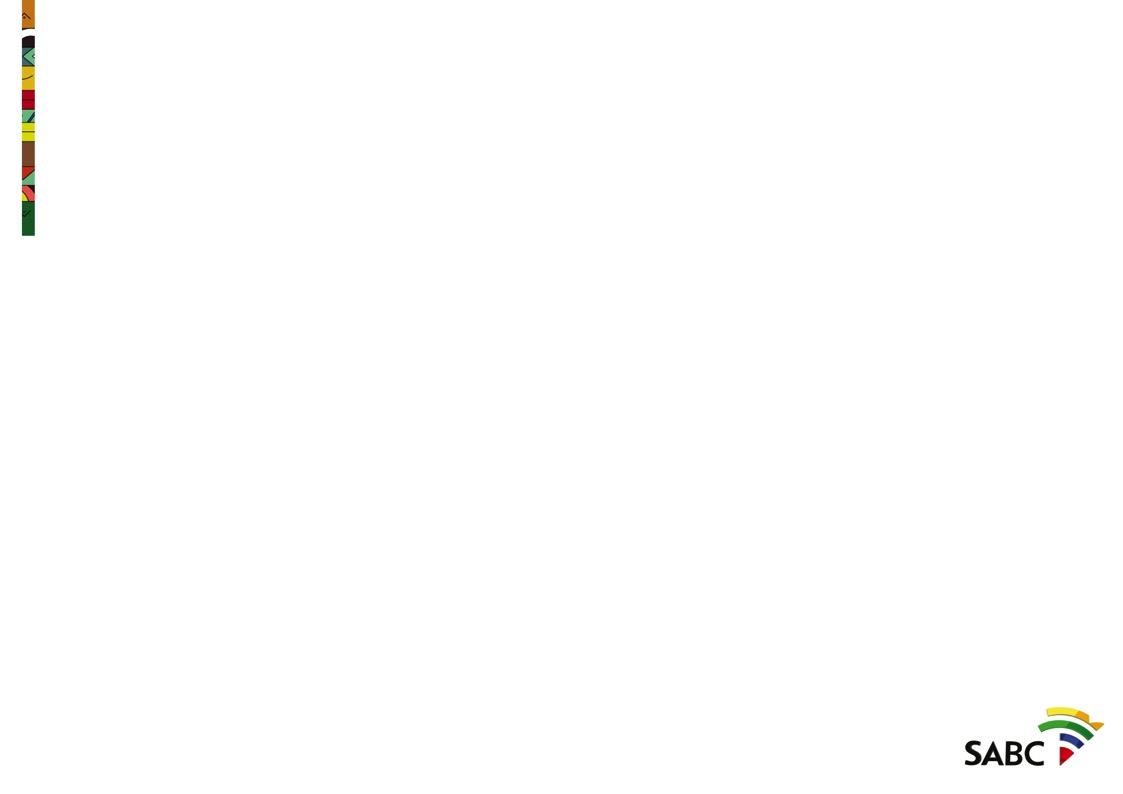 Continued engagement with DCDT, PCC, SCOPA, ICASAFacilitation of engagements with other stakeholdersTimely submission of statutory documentsTabling of submitted Annual Performance Plans of SOEs facilitatedTabling of Annual Reports of SOEs in accordance to section 65 of the PFMA facilitatedSABC resources are availableContinuous engagement with DCDTContinuous engagement with DCDTCoverage of national days on our radio and television platforms•	Promote the celebration of national days on an intercultural basis, fully inclusive of all South AfricansSABC resources are availableContinuous engagements with various lead government entities, civil society organisations, publicContinuous engagement with DCDTReduction of irregular, fruitless and wasteful expenditure•	Measures taken to eliminate wasteful, fruitless and irregular expenditure in the public sectorSABC resources are availableLoss Control Committee established to address occurrences and ensure appropriate consequence management measures are implementedContinuous engagement with DCDT